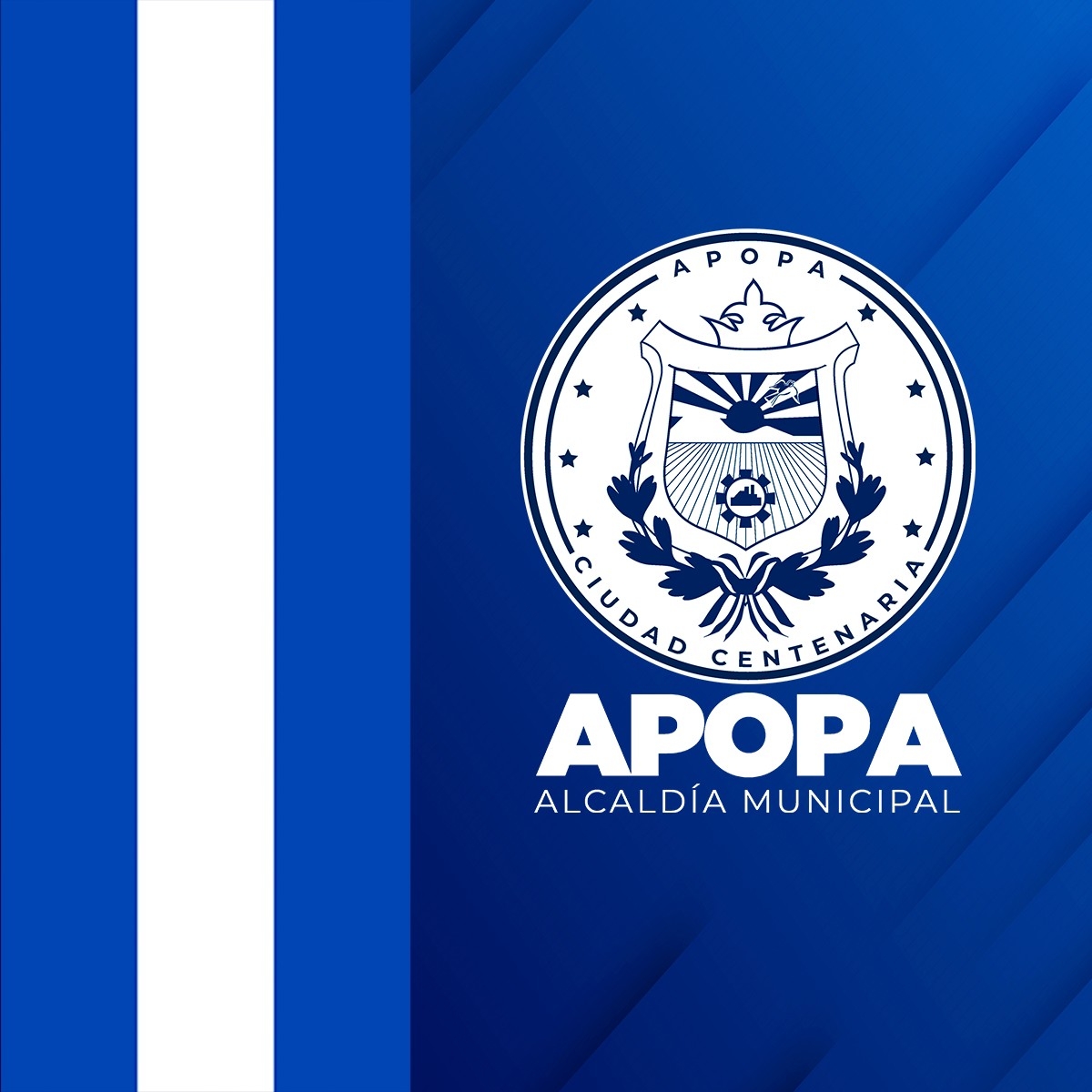 ºº1                                                               UNIDAD DE DESPACHO MUNICIPAL                                              LABORES DESARROLLADAS DE LA ALCALDESA                                                                  .                                                   DRA. JENNIFER ESMERALDA JUAREZ                                                                     ABRIL, MAYO, JUNIO 2023UNIDAD DE DESPACHO MUNICIPAL LABORES DESARROLLADAS DE LA DRA. JENNIFER JUAREZ DE ABRIL, MAYO, JUNIO 2023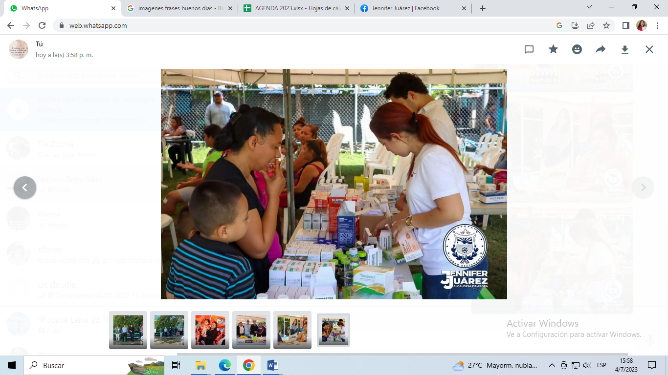 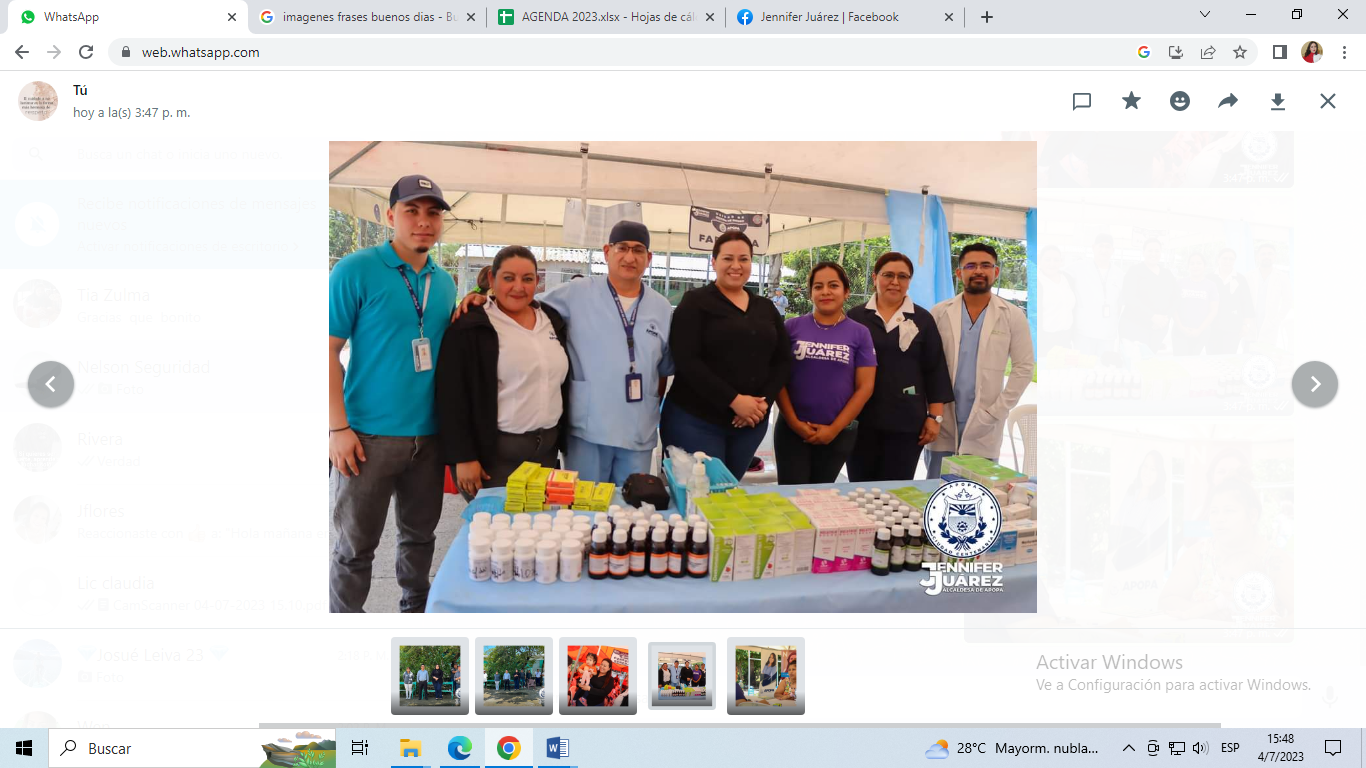 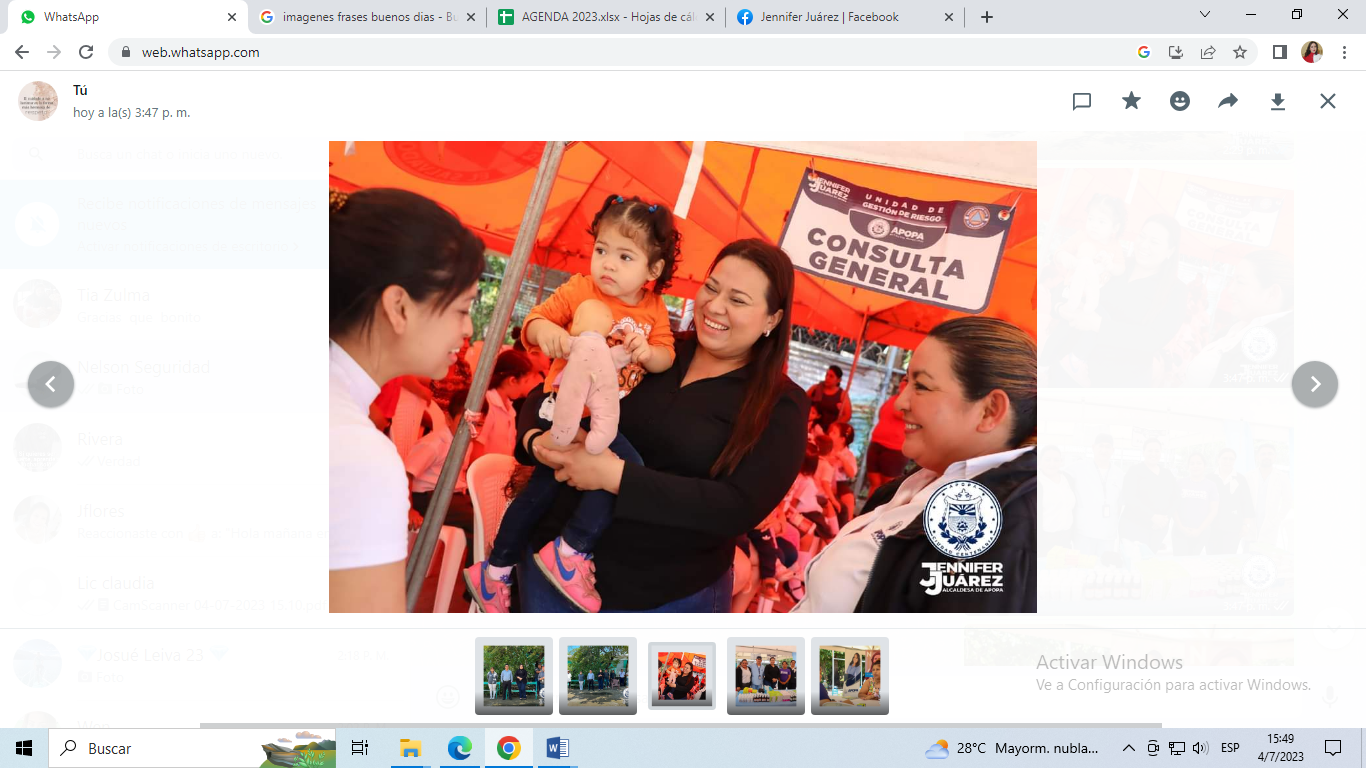 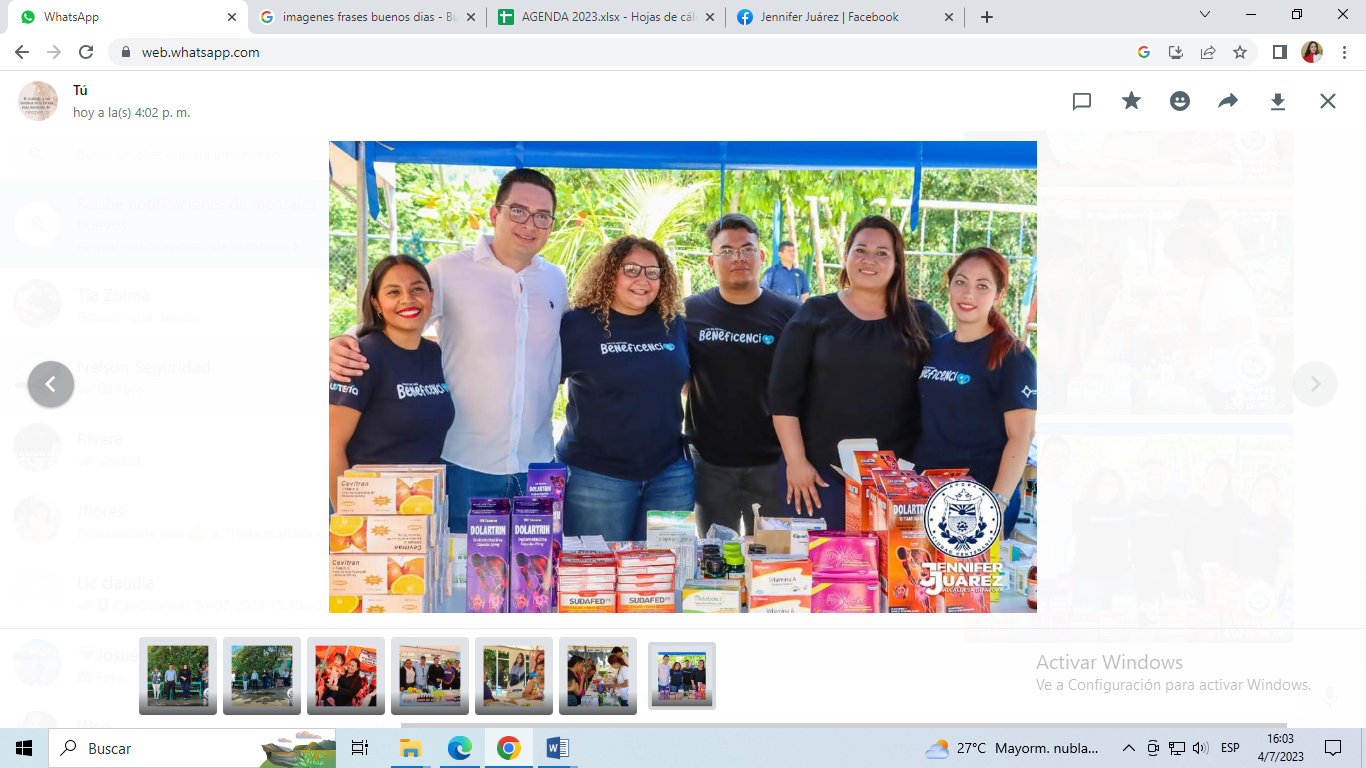 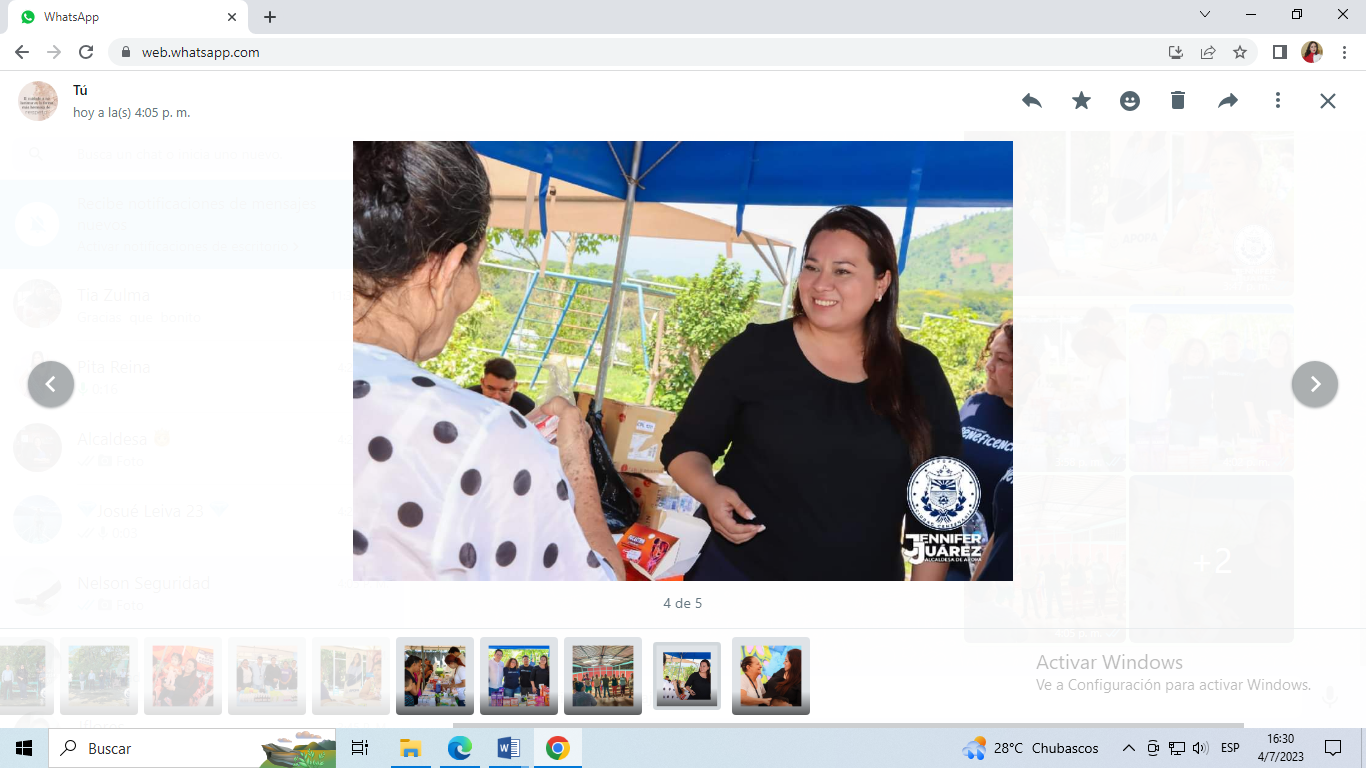 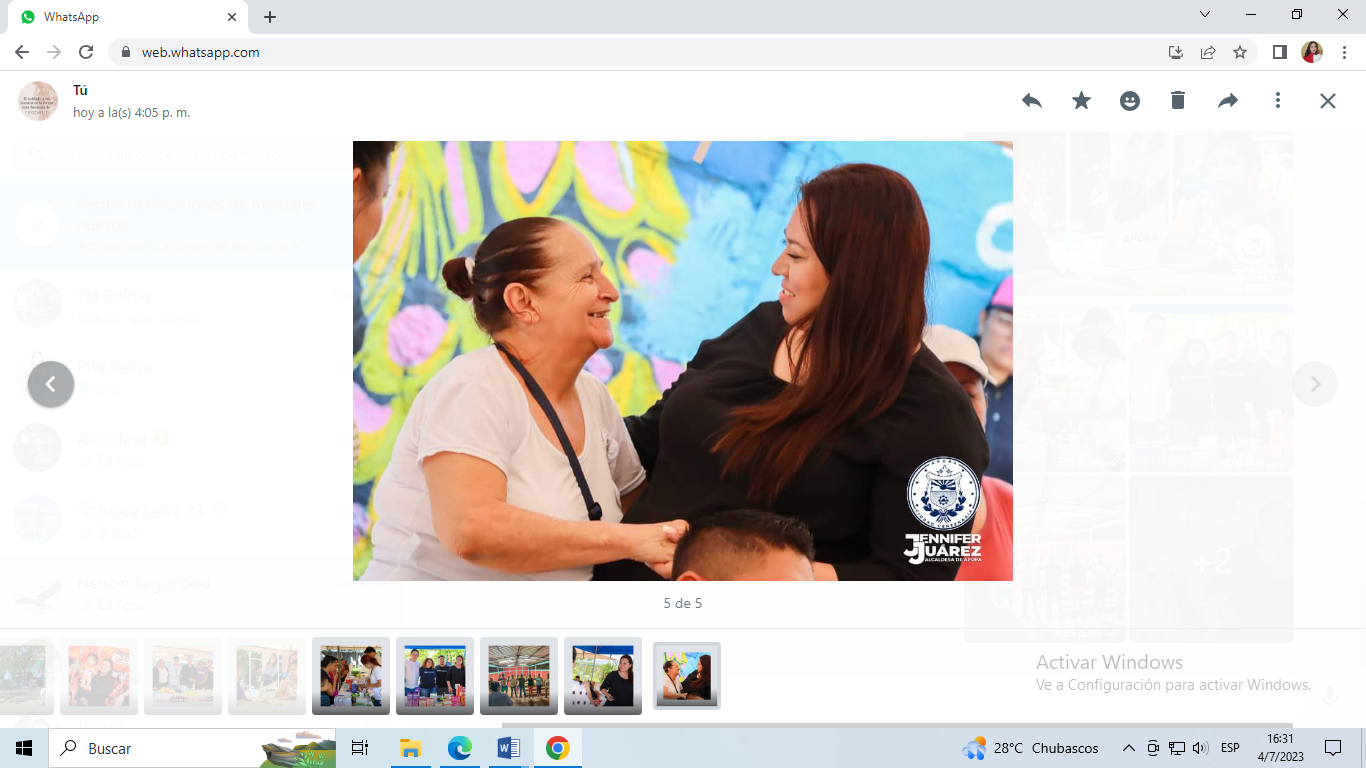 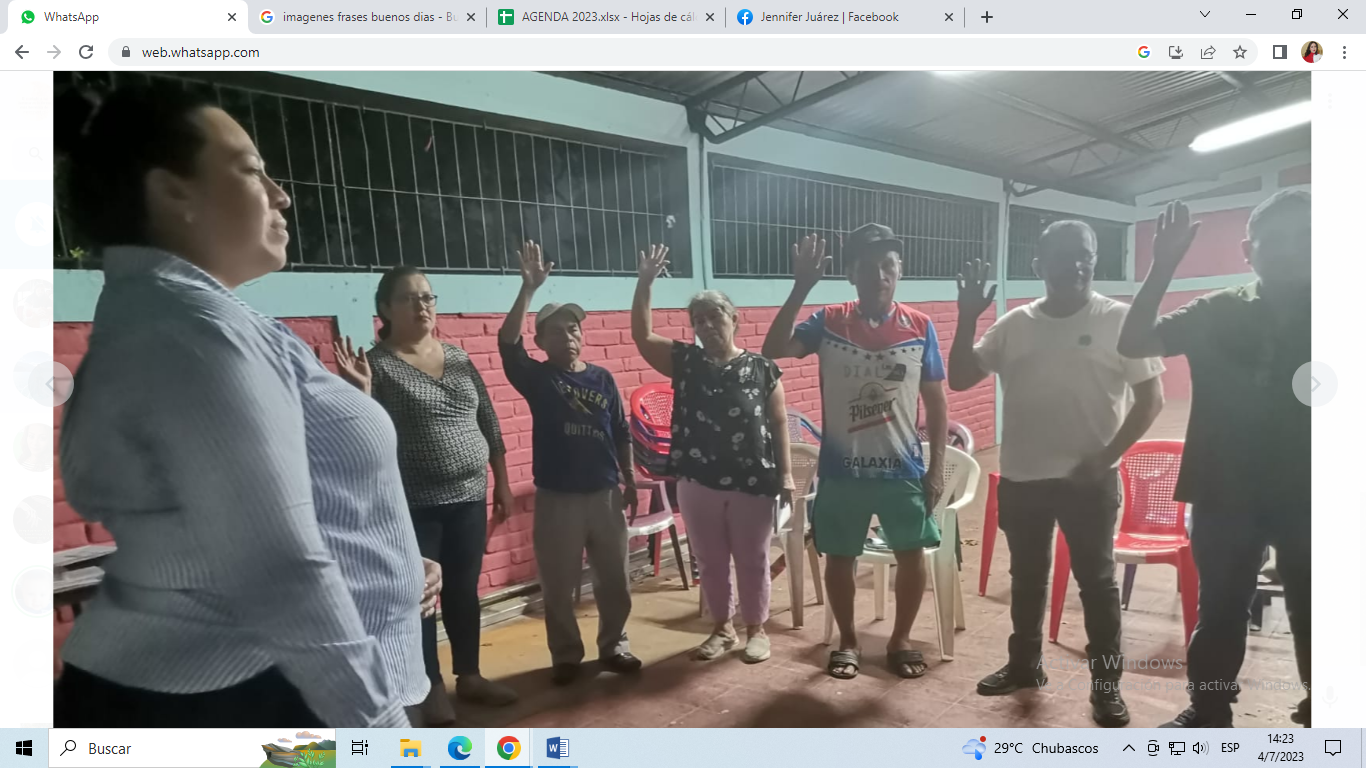 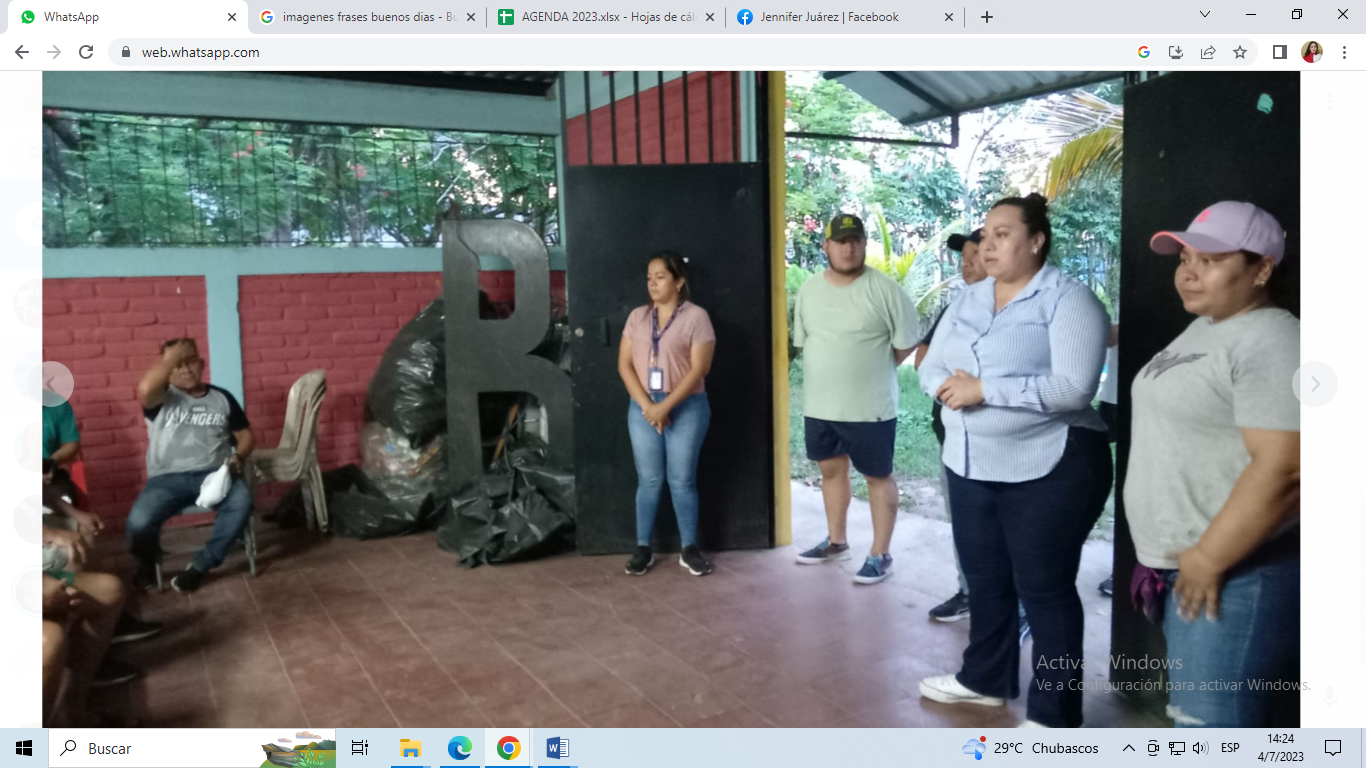 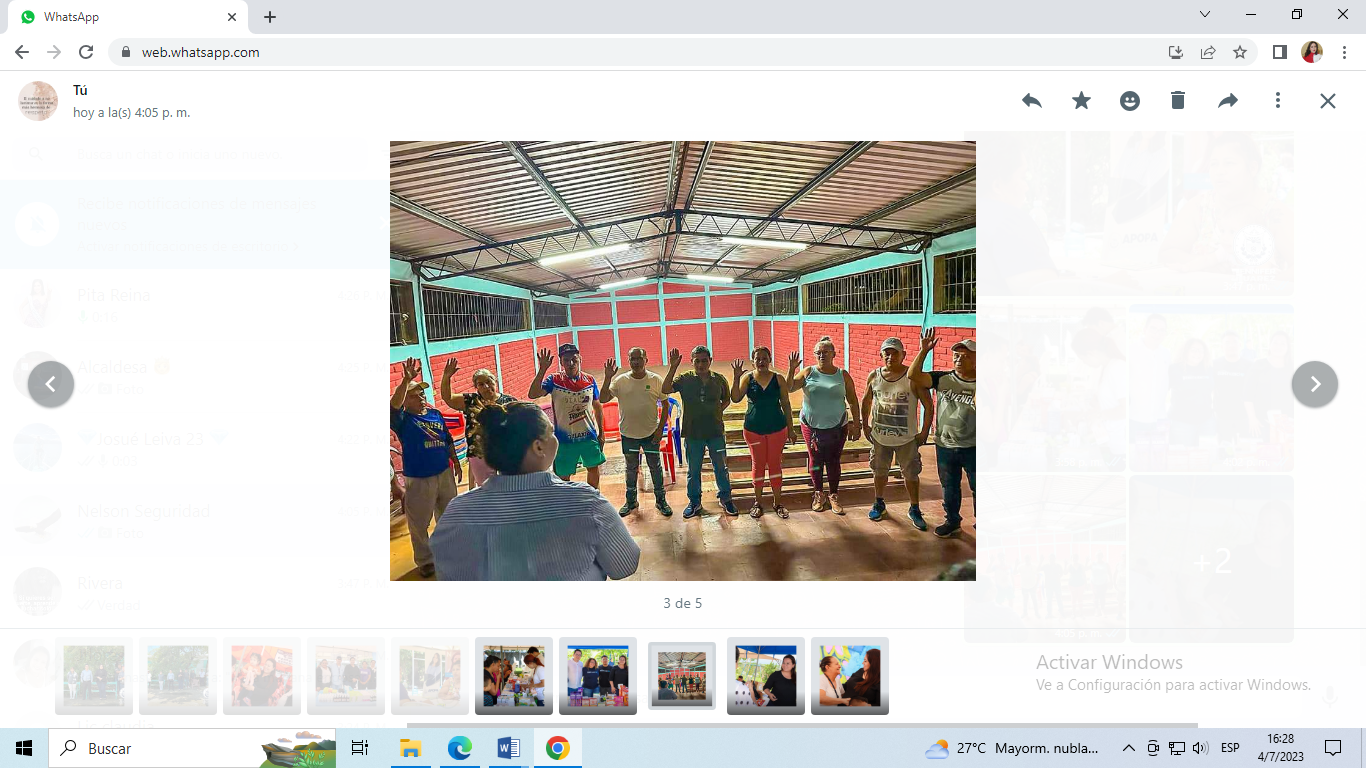 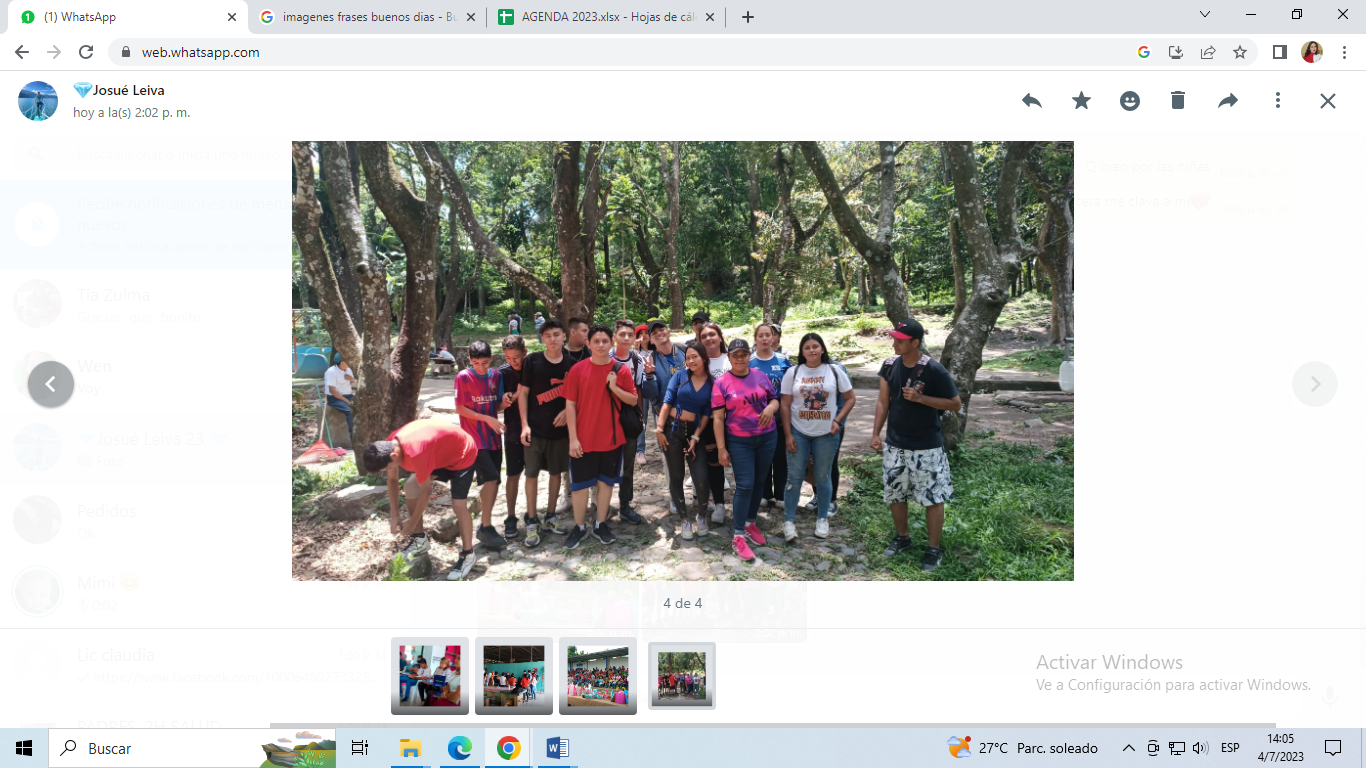 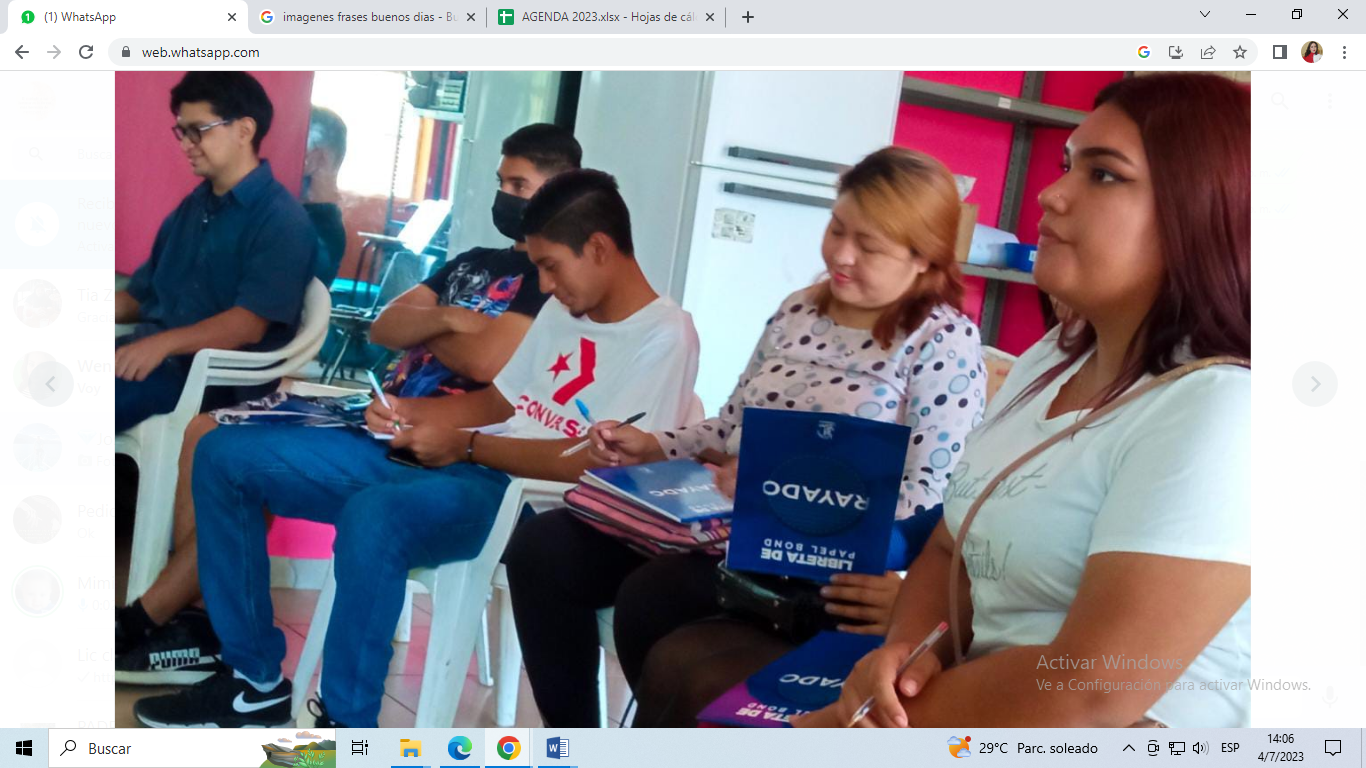 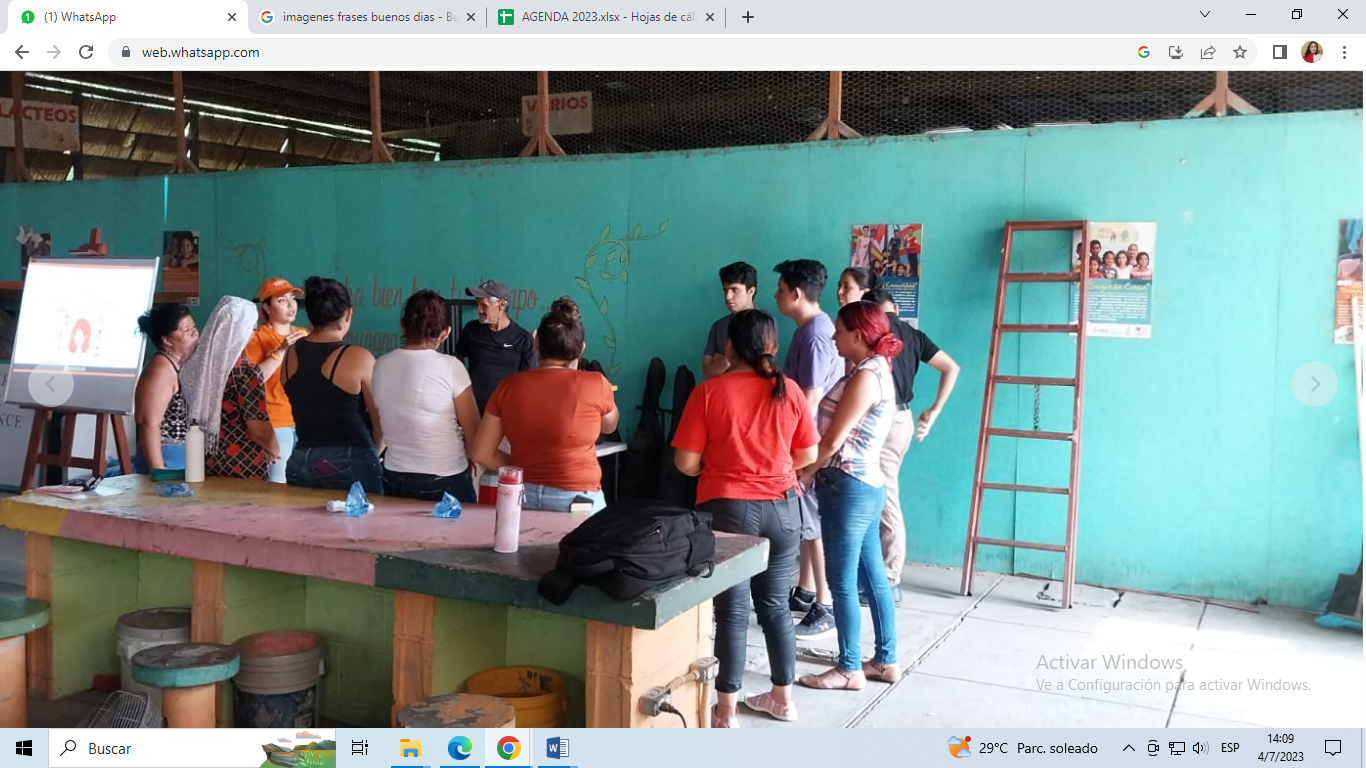 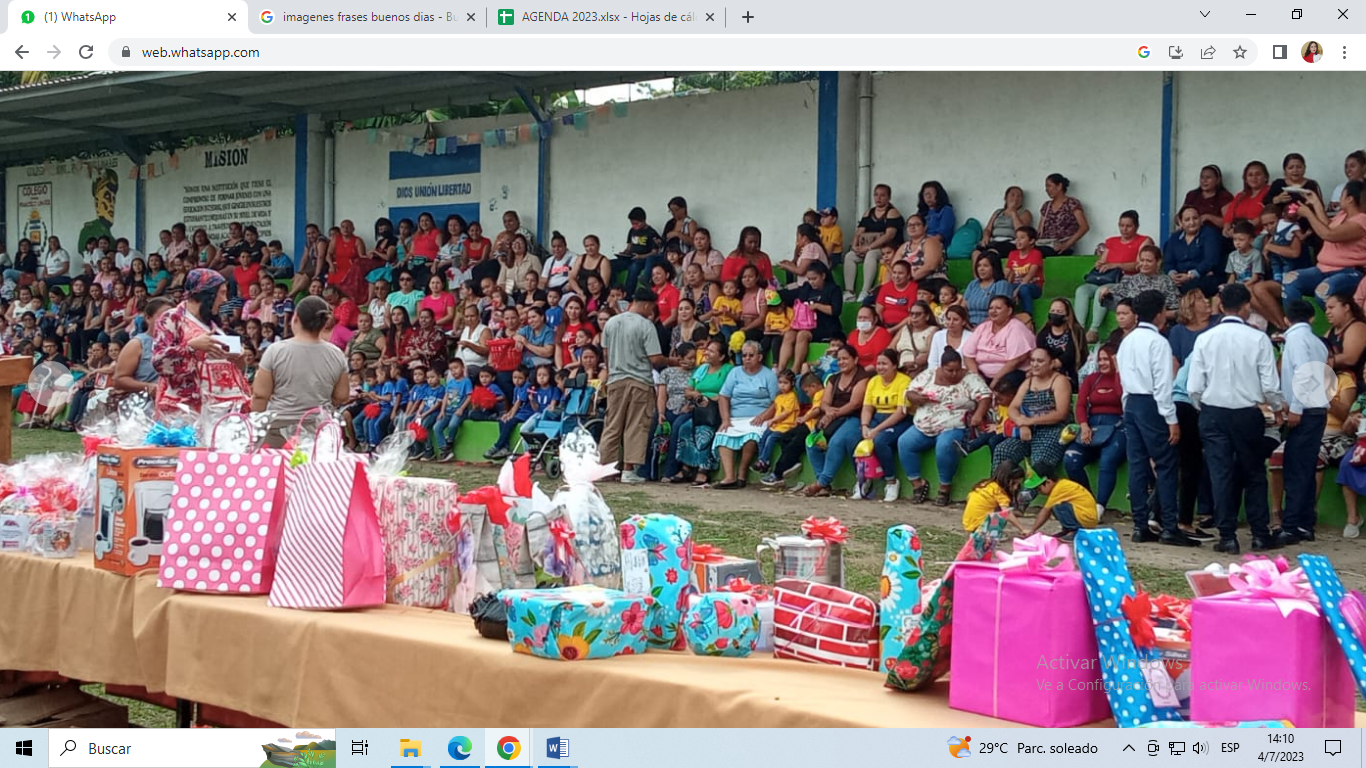 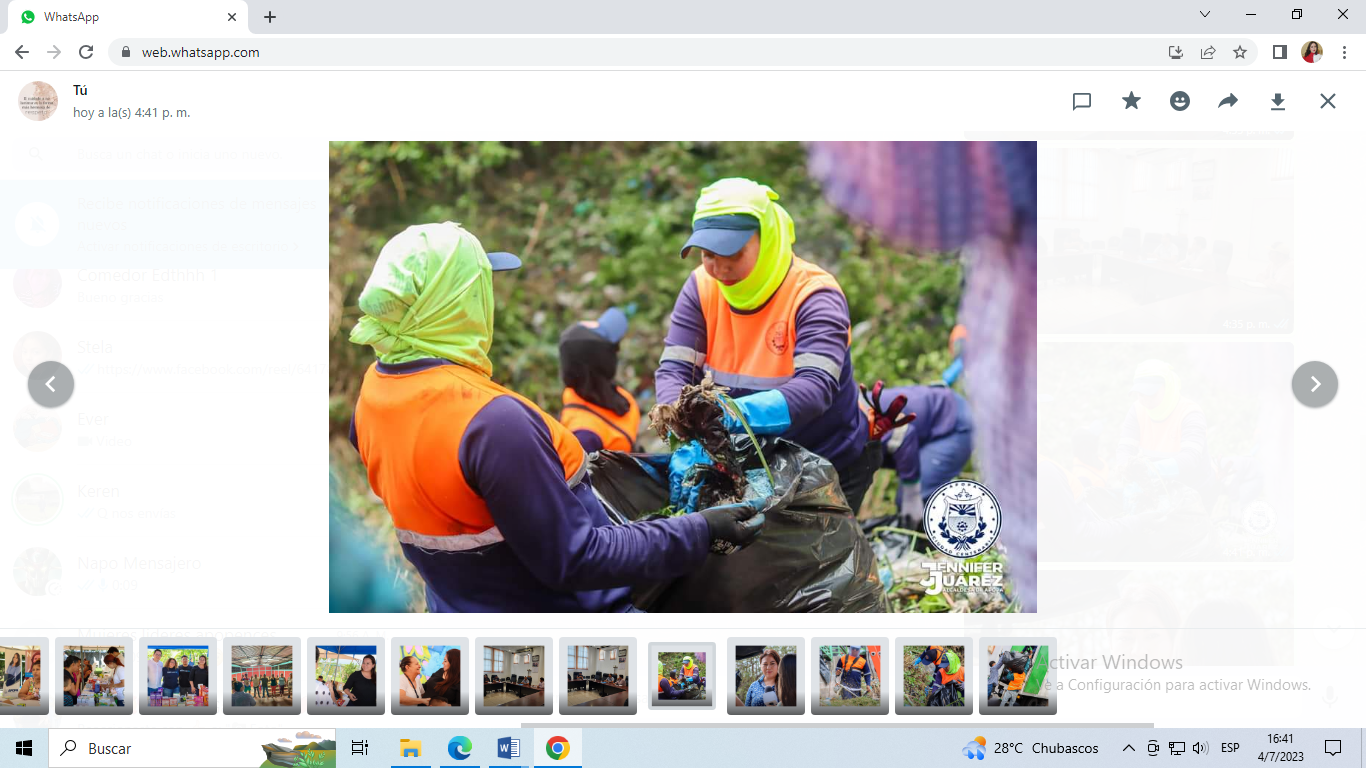 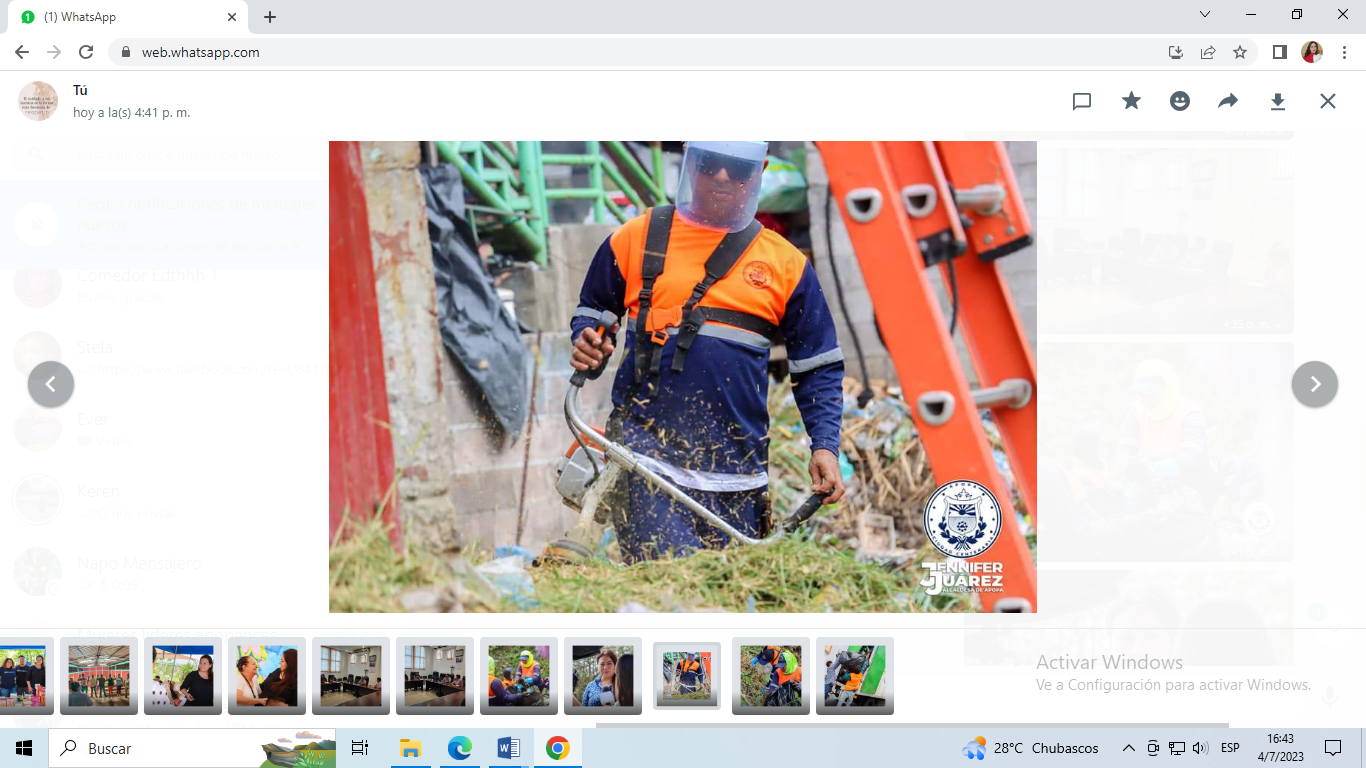 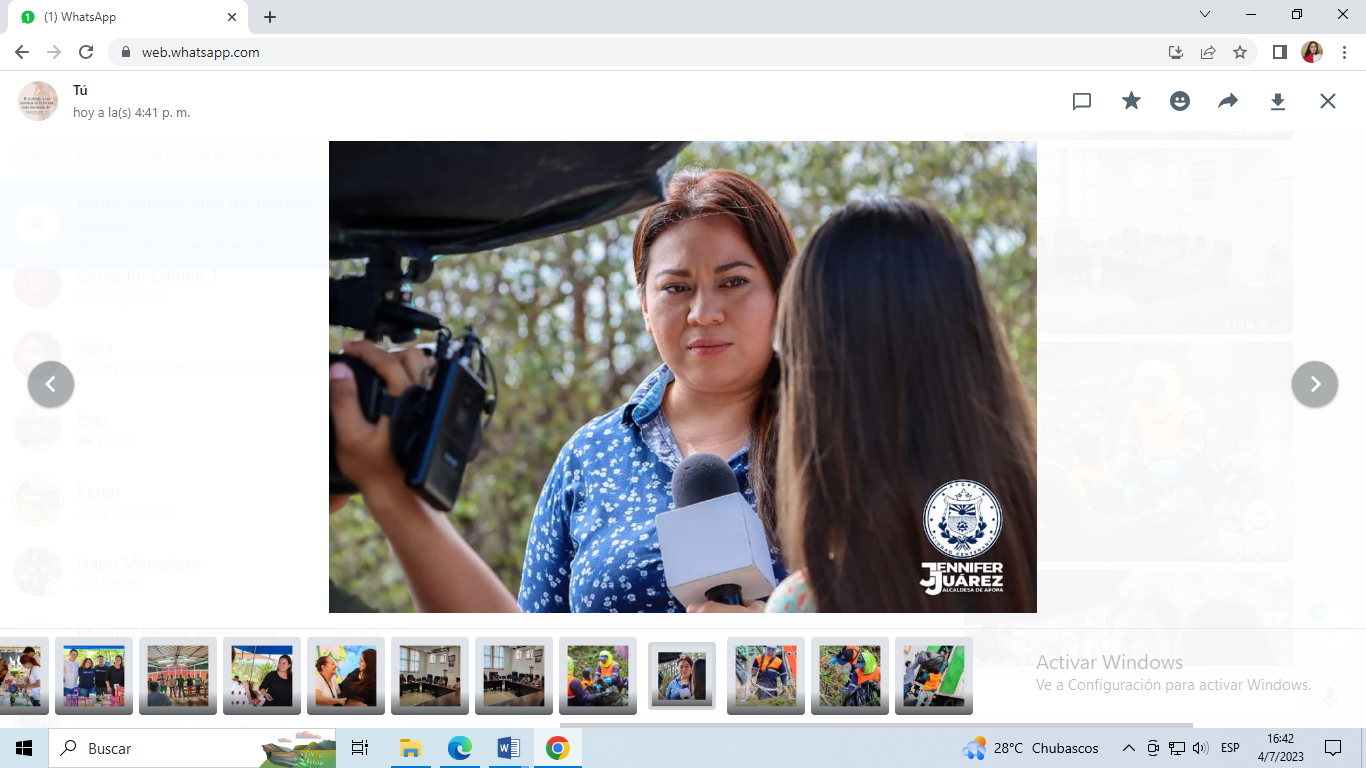 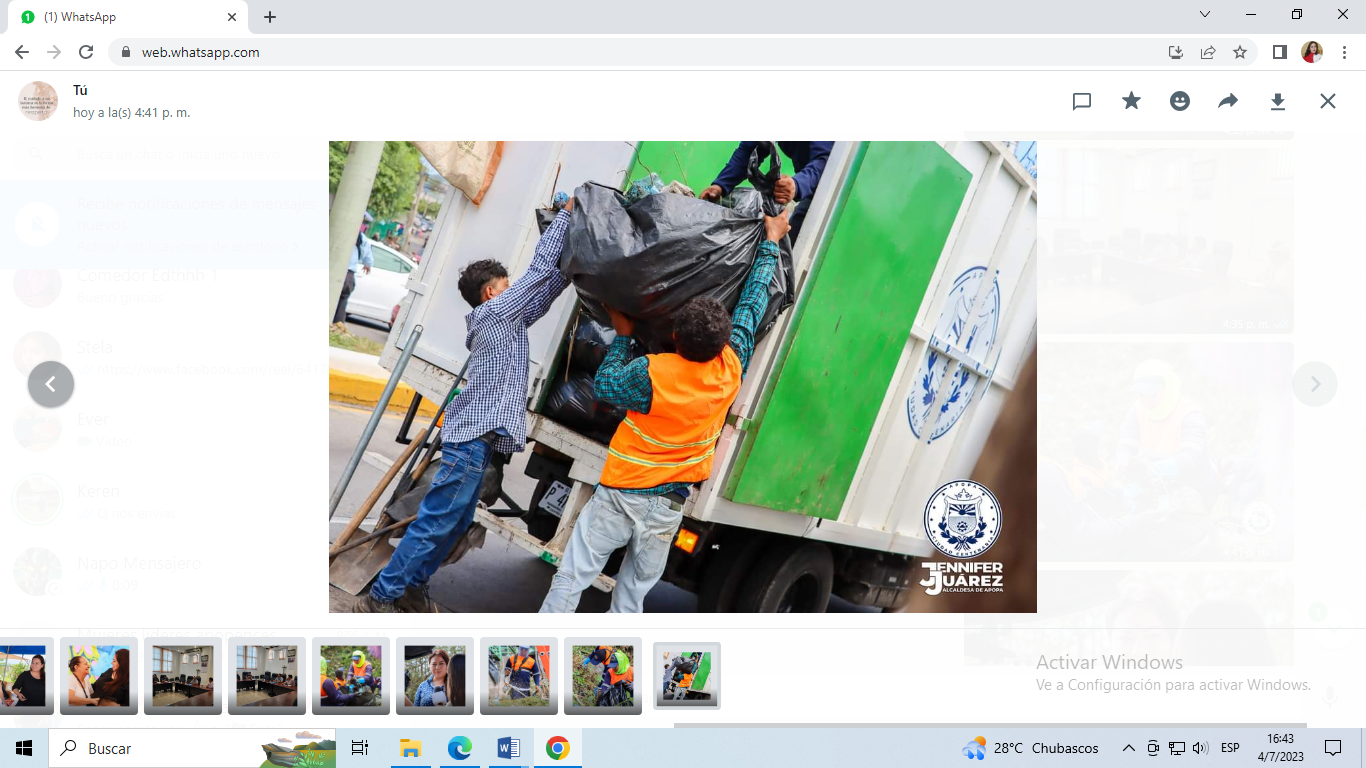 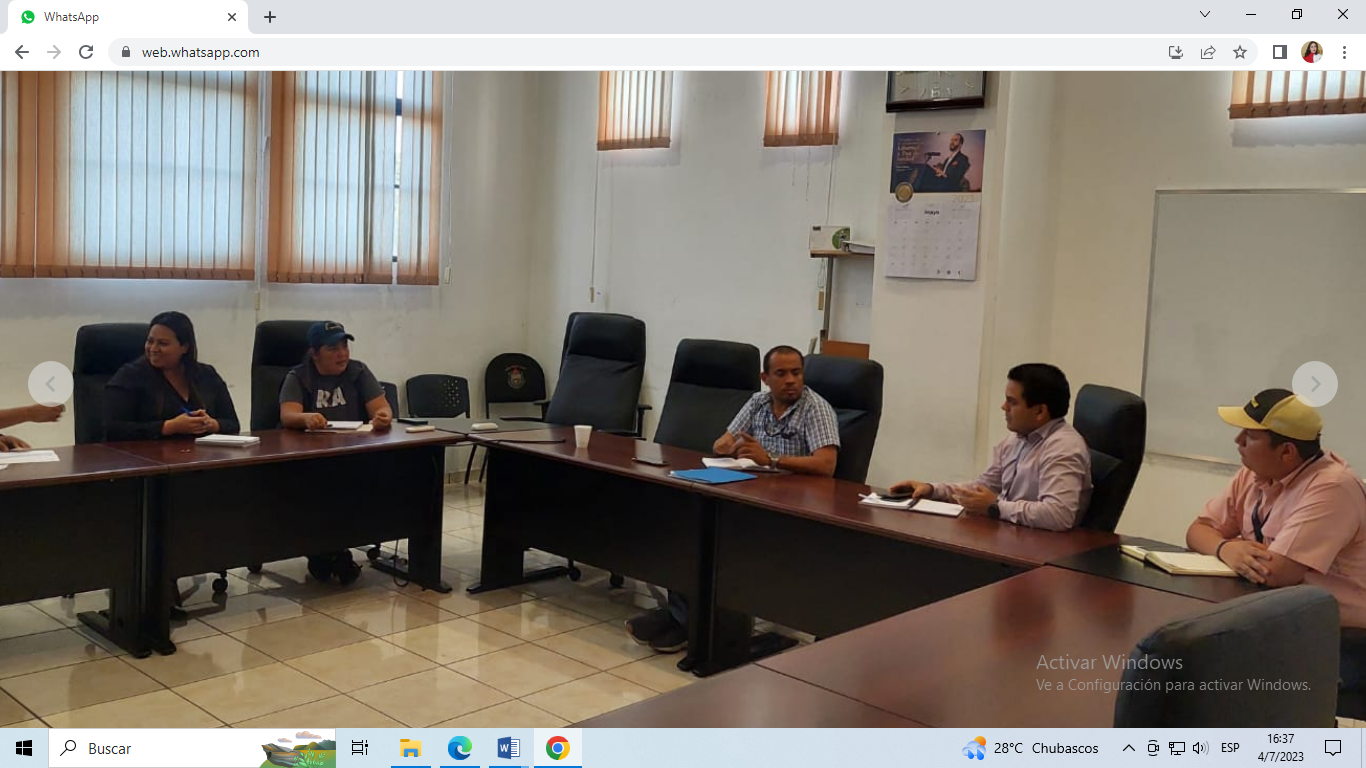 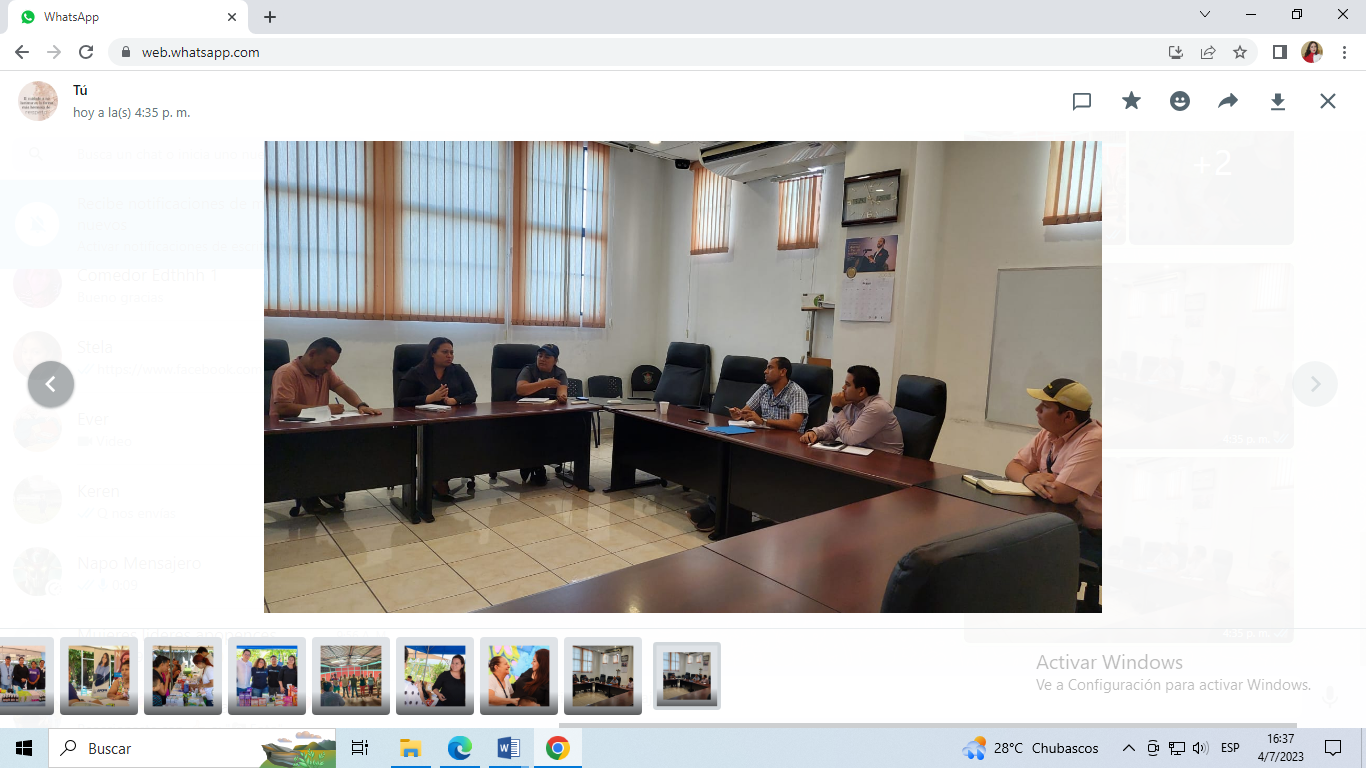 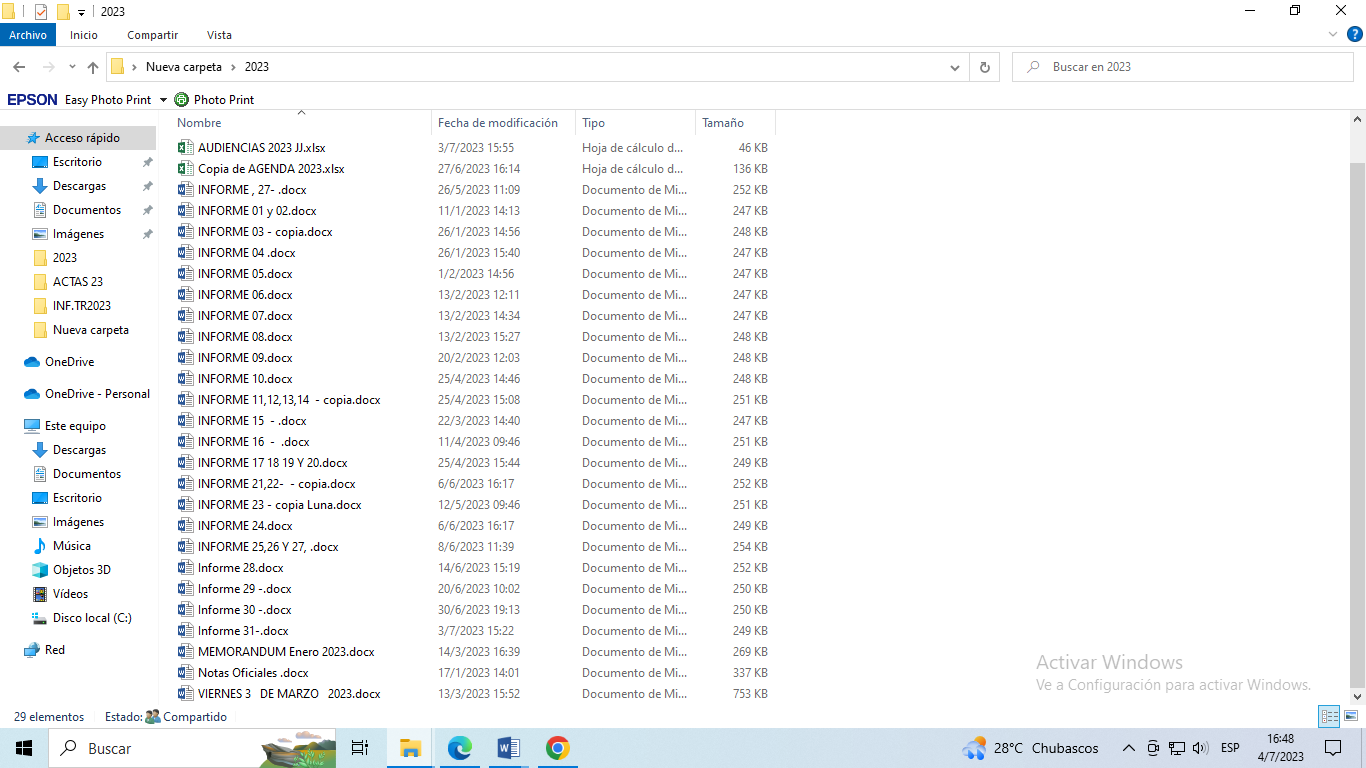 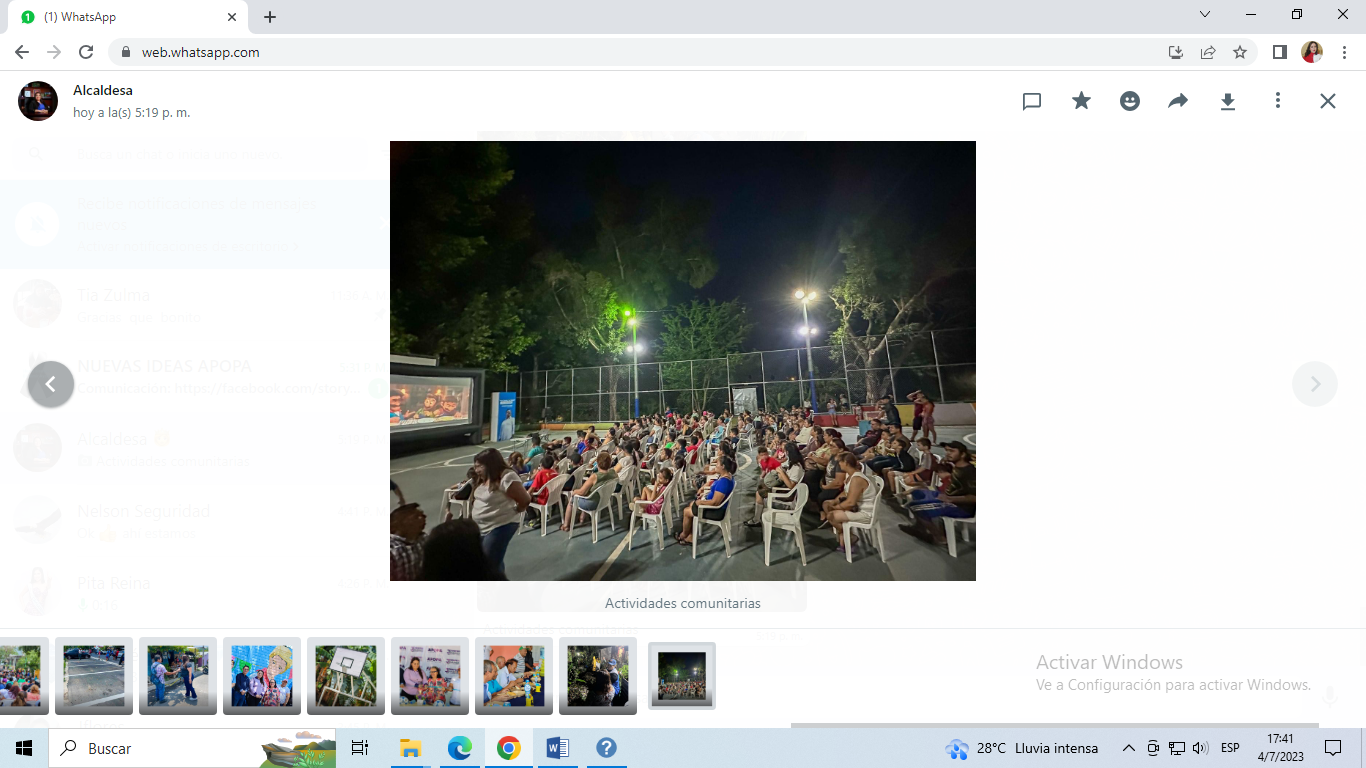 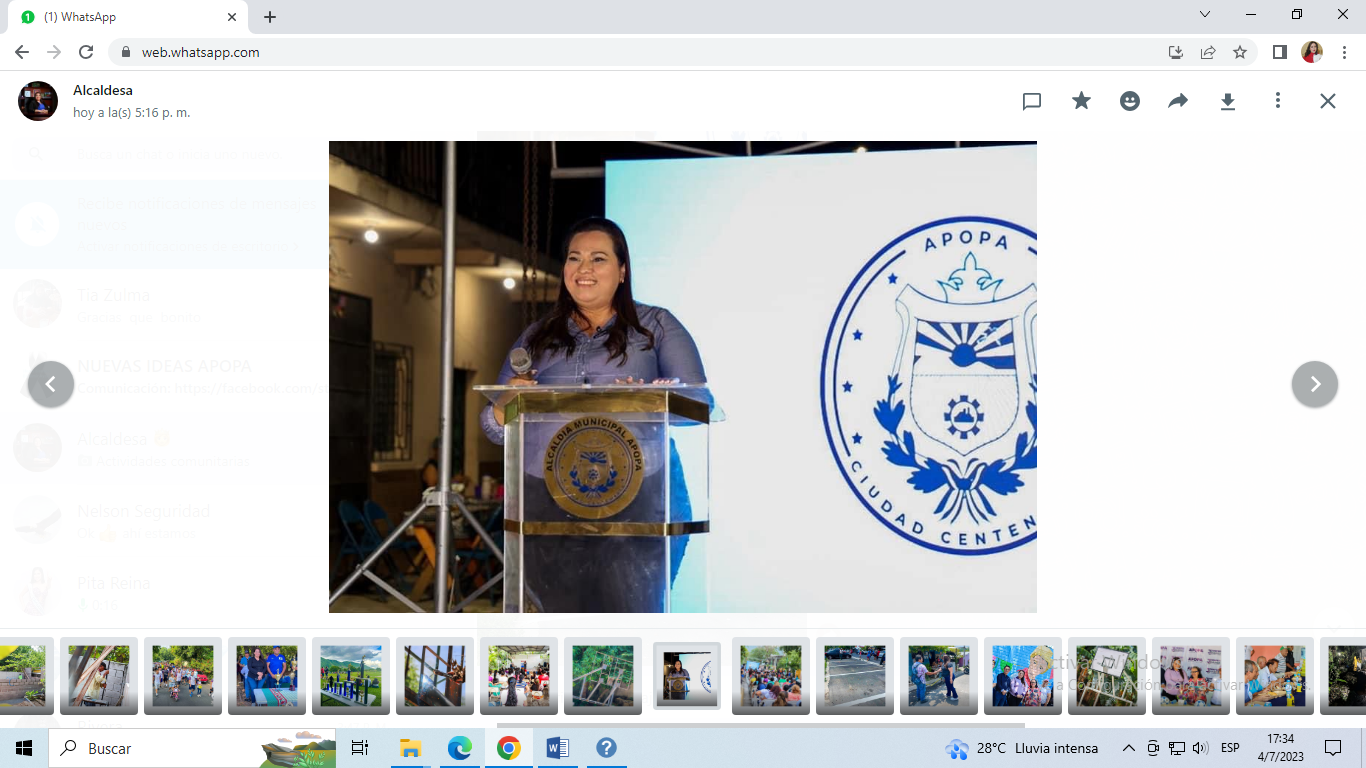 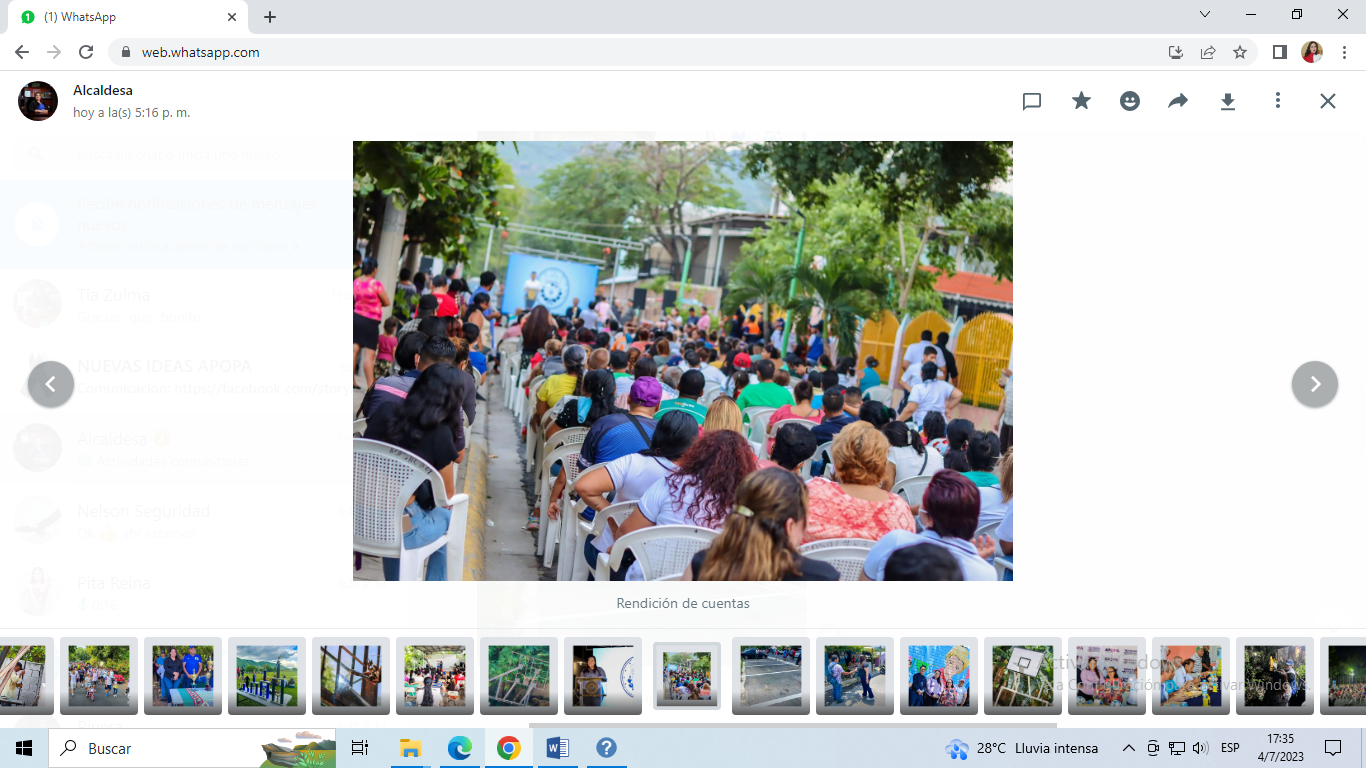 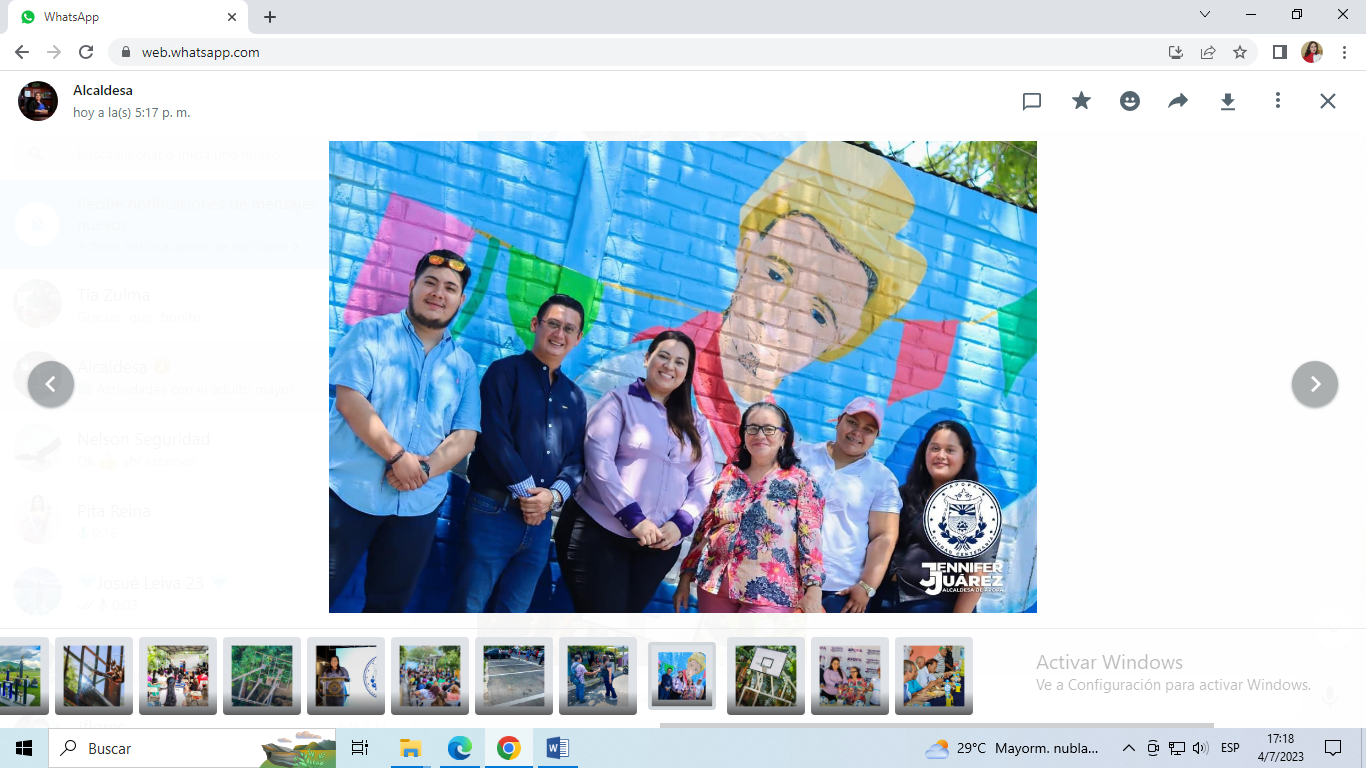 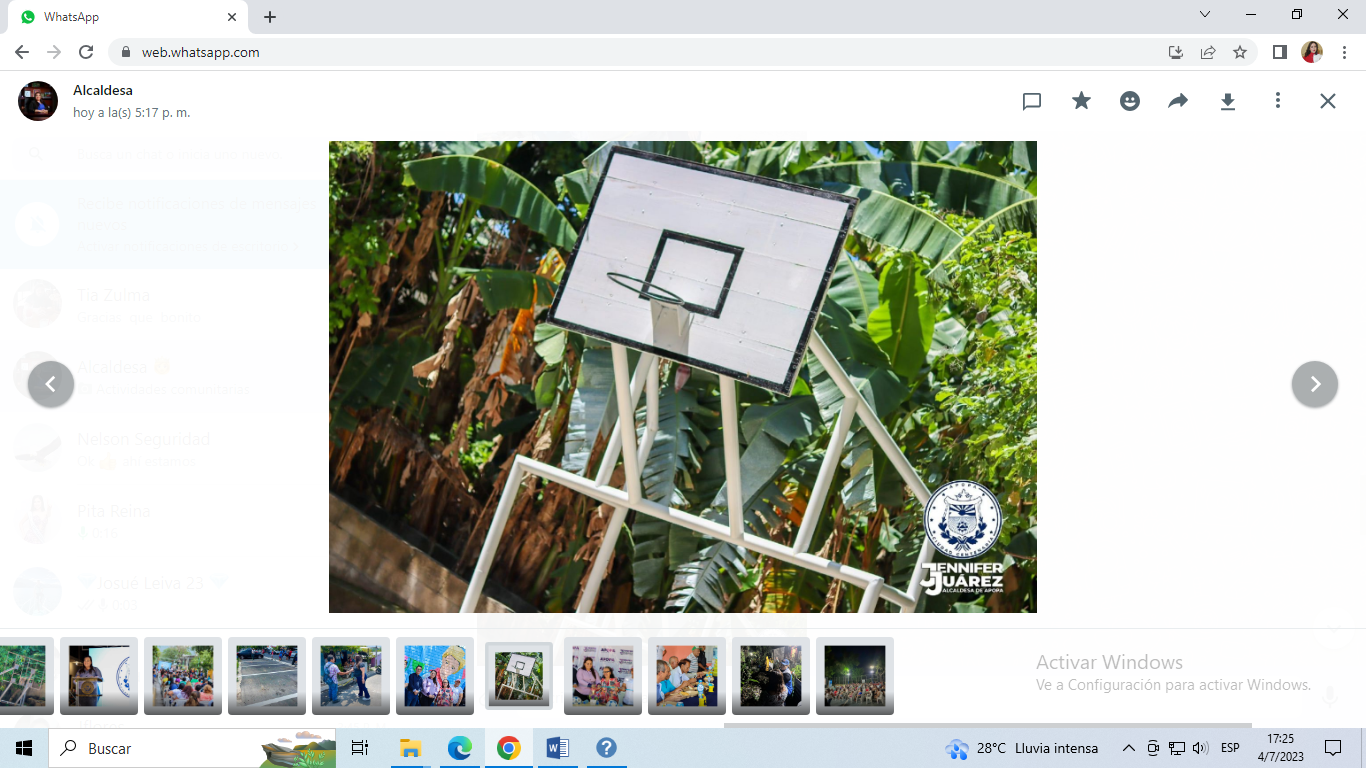 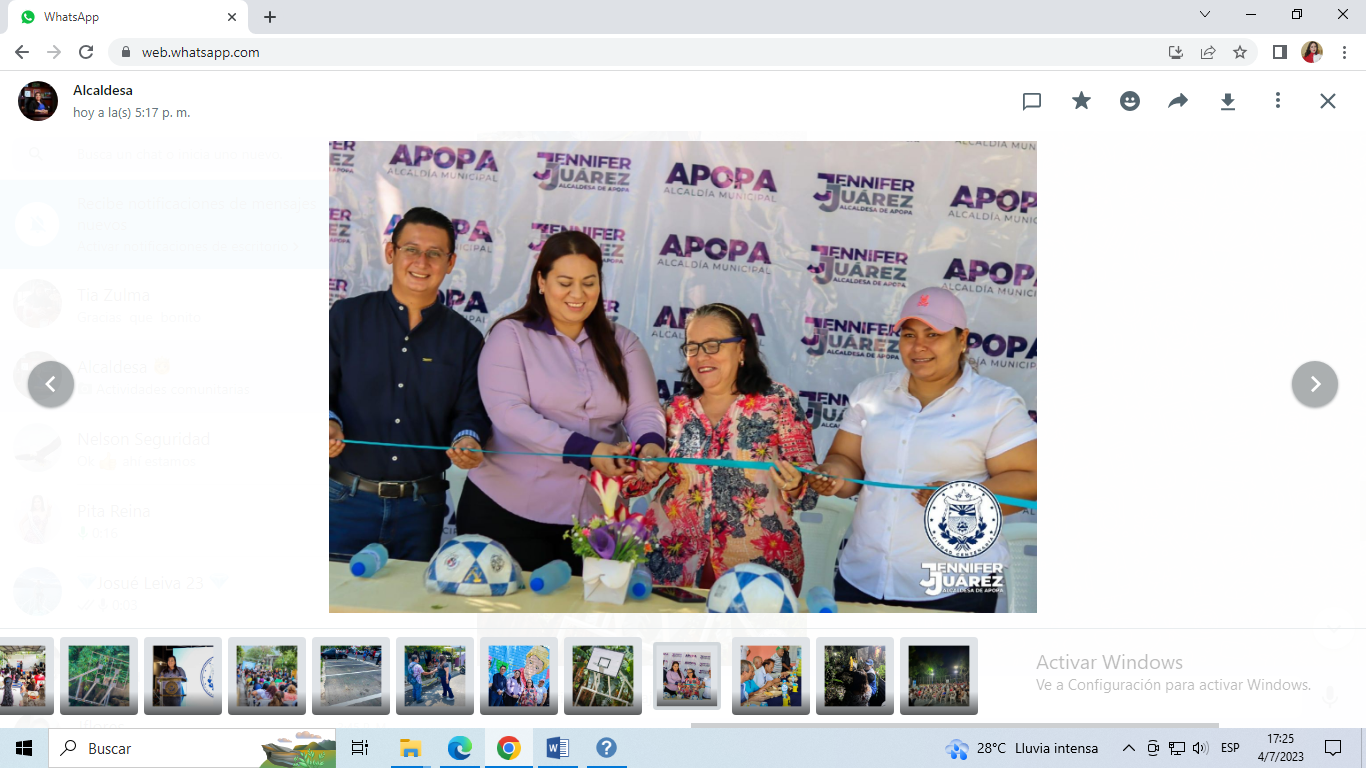 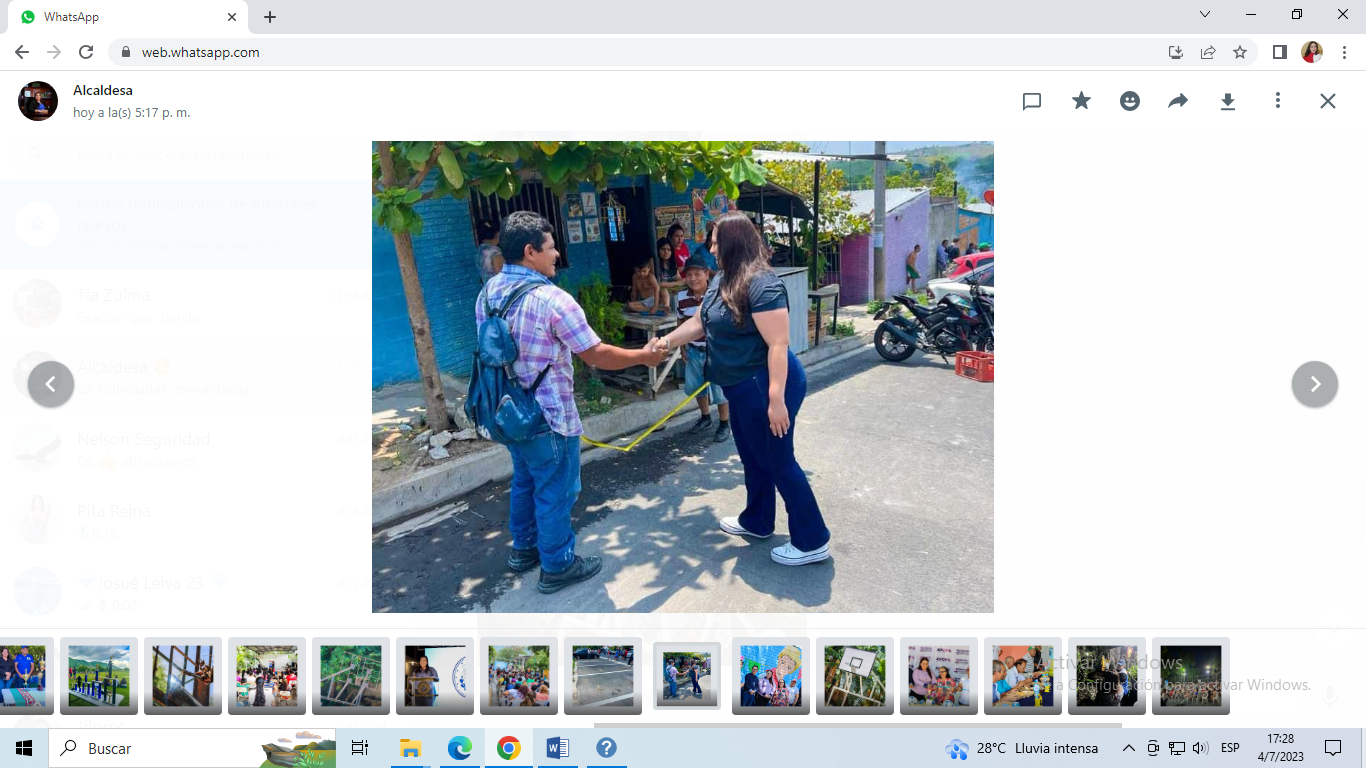 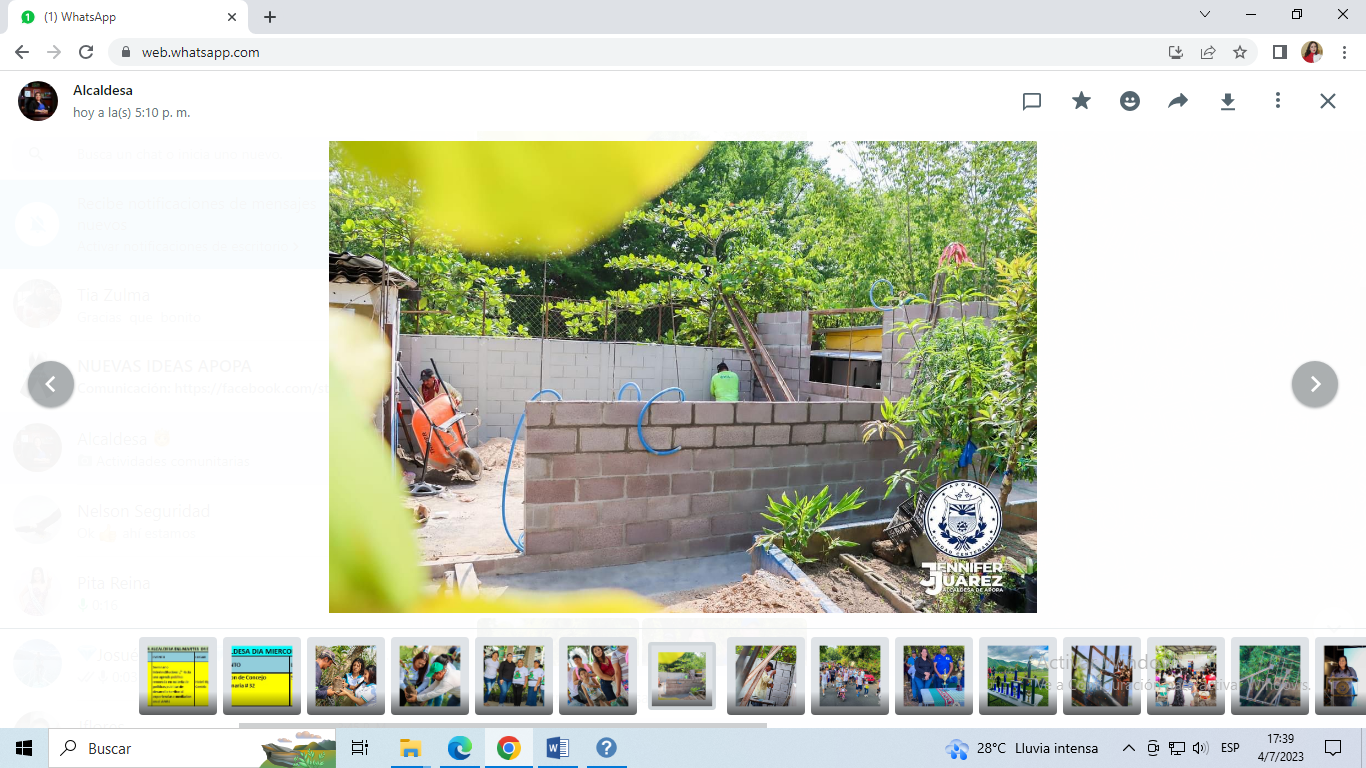 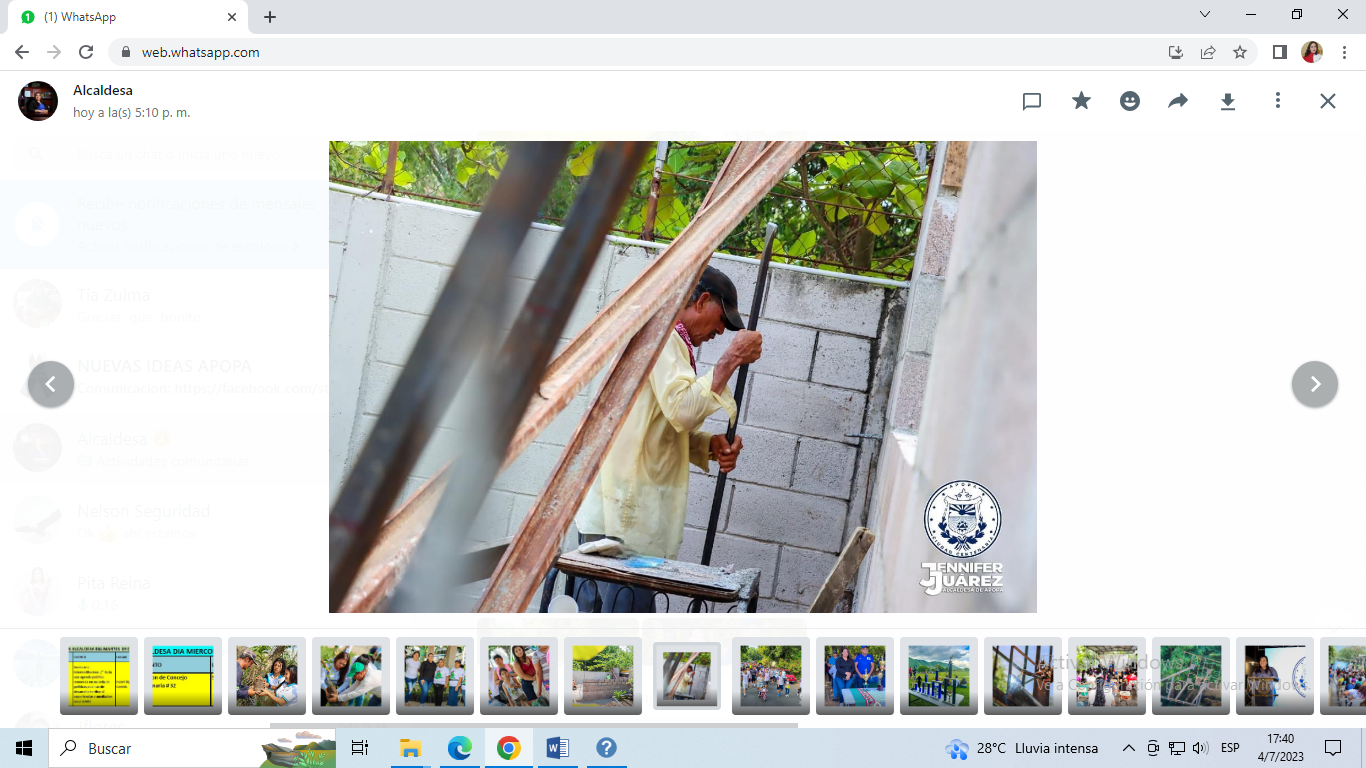 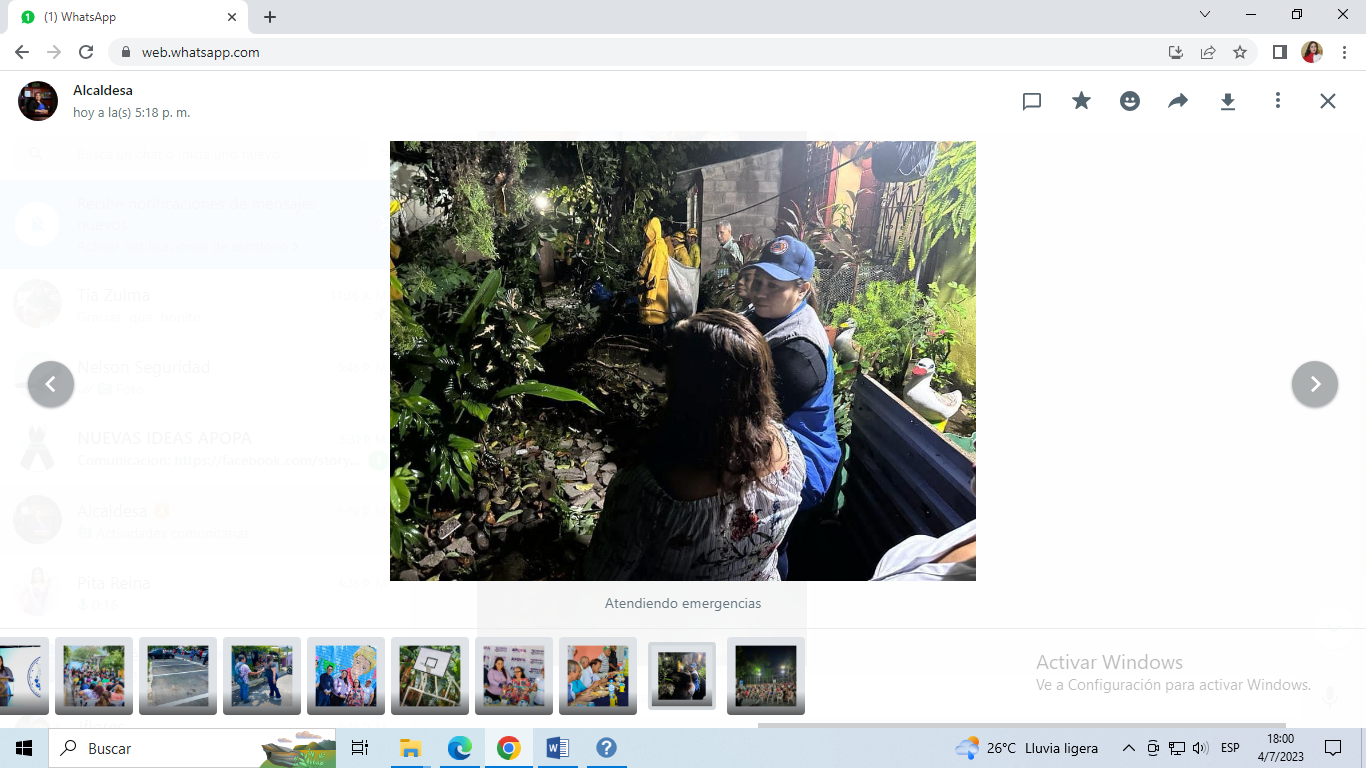 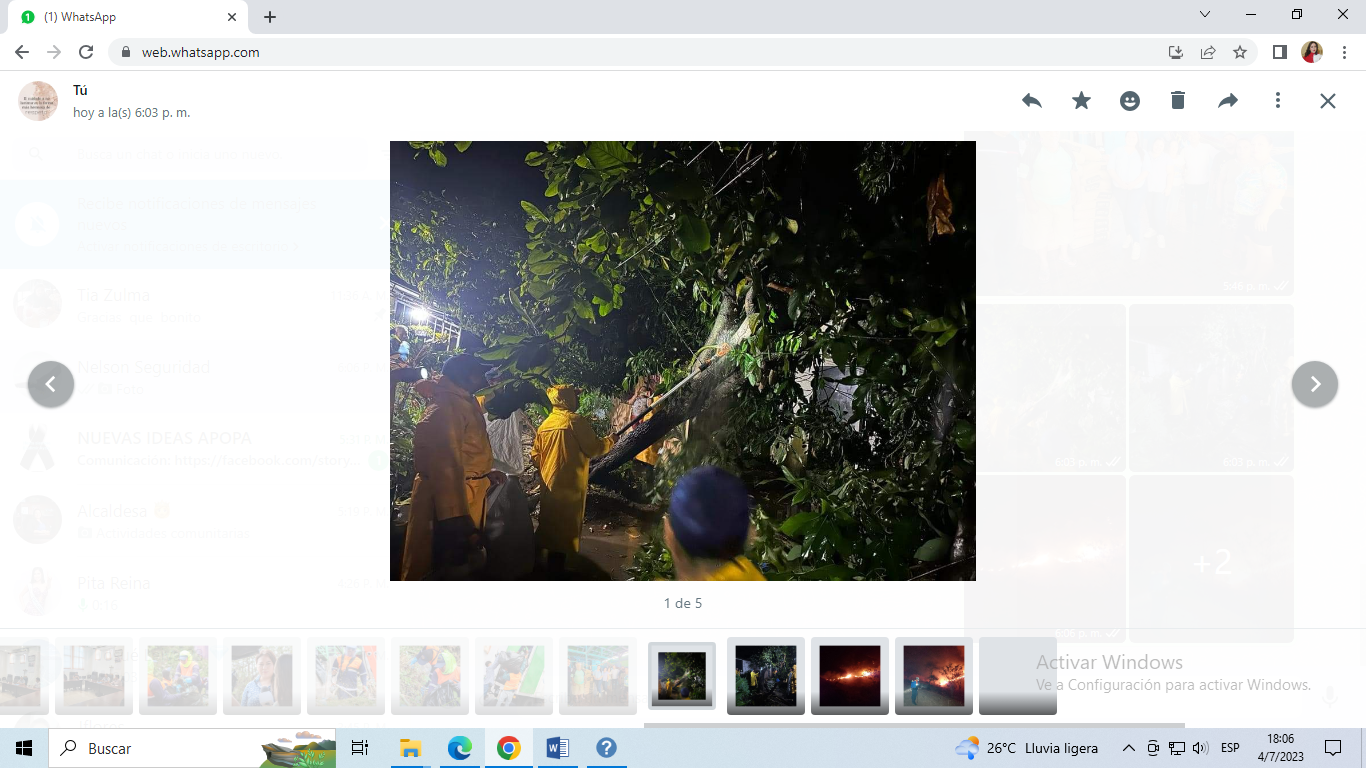 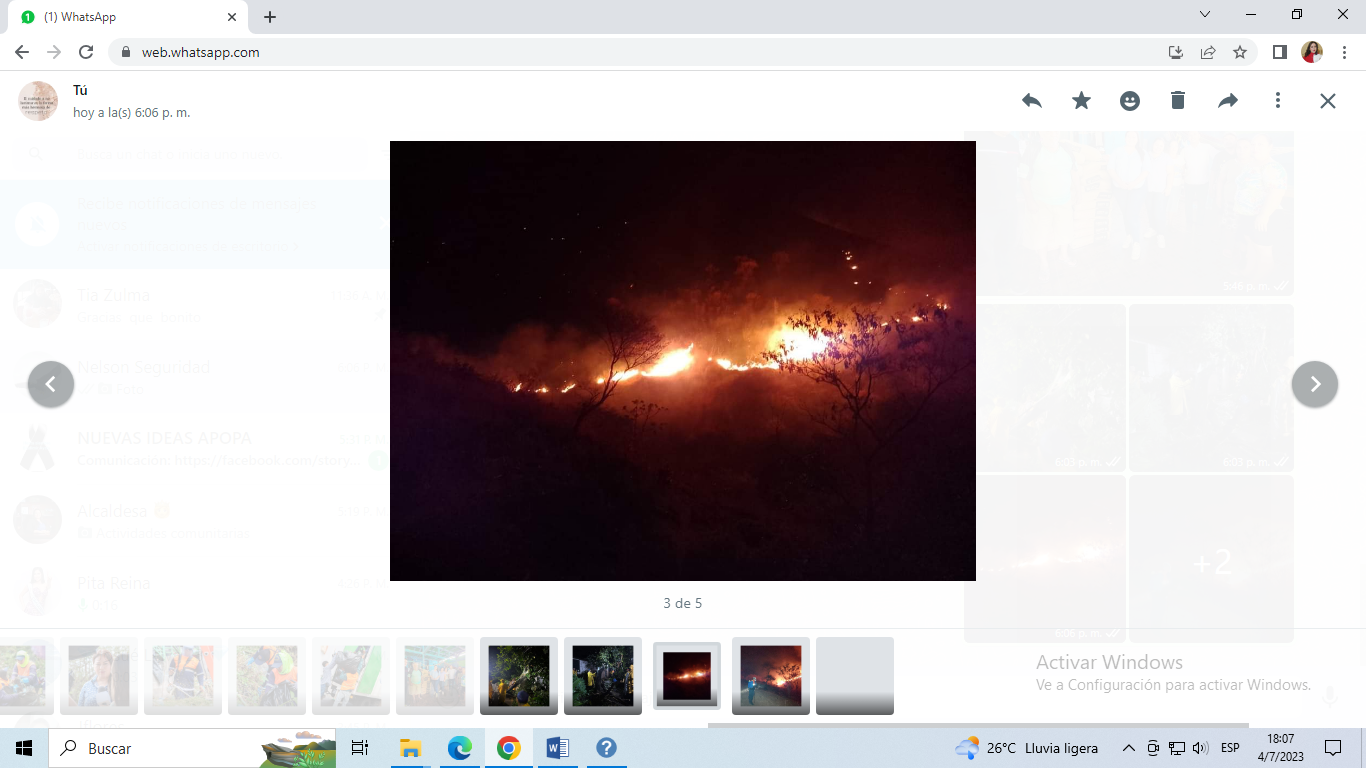 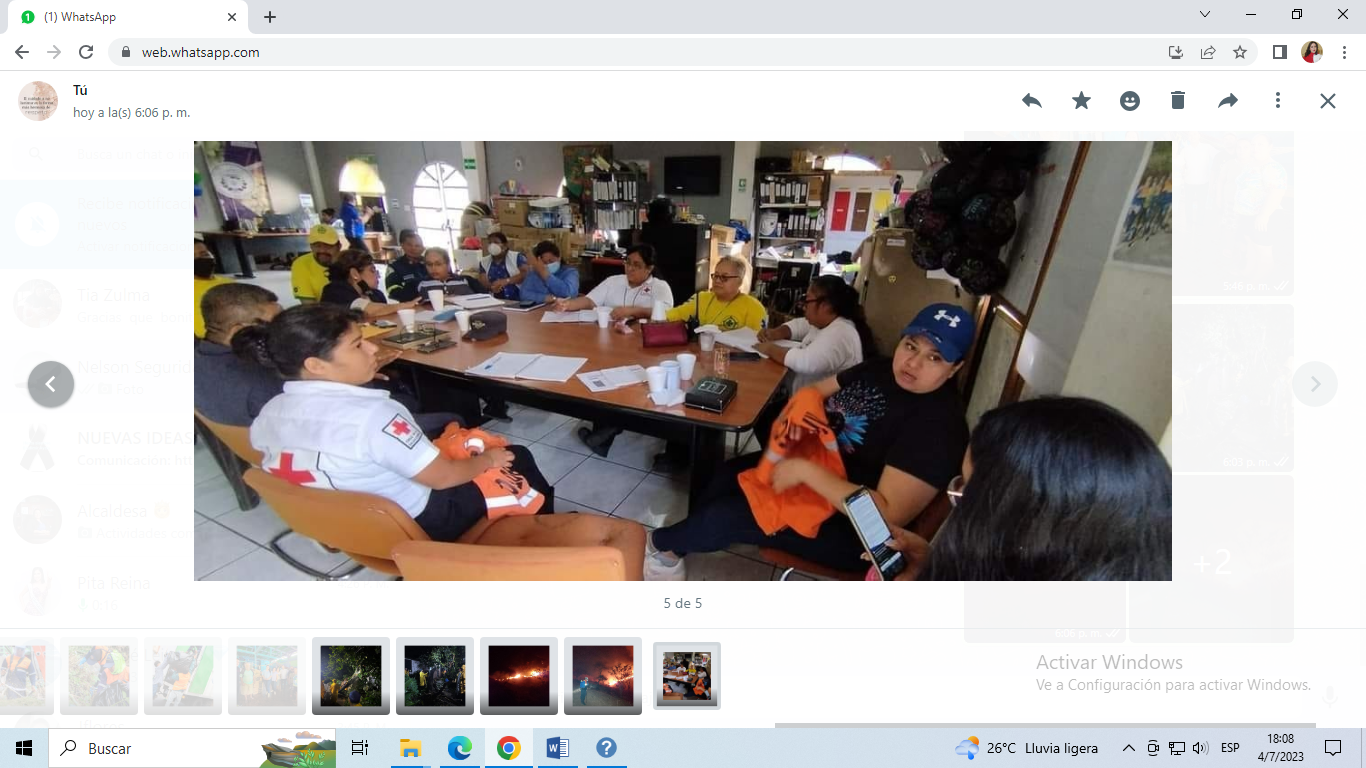 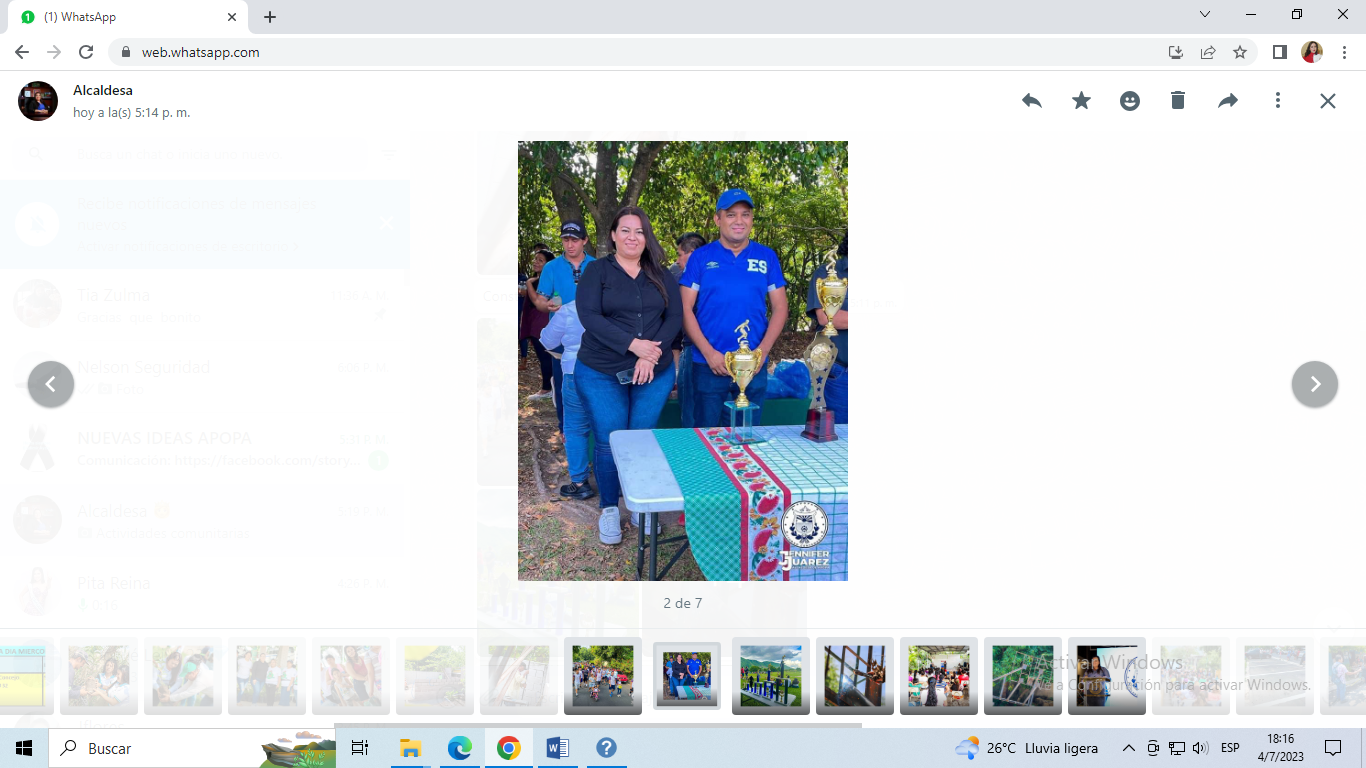 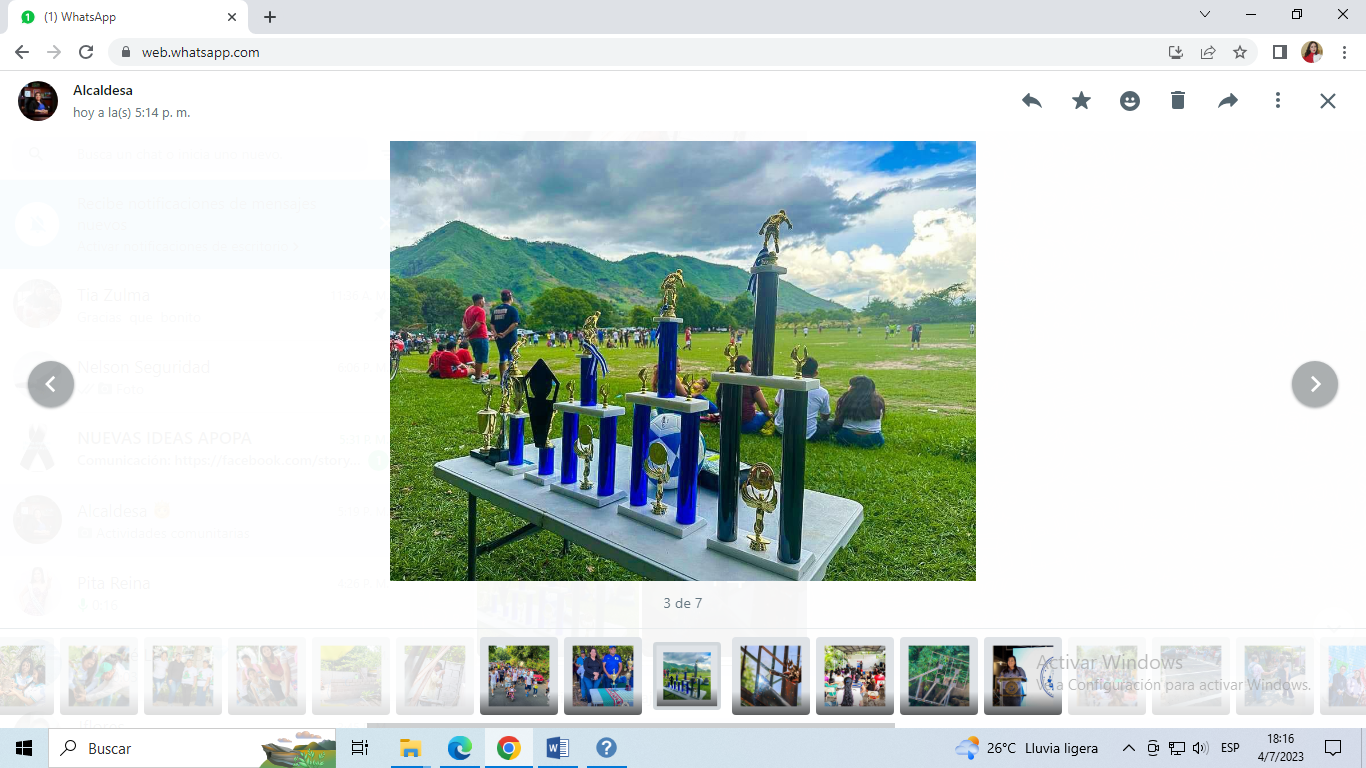 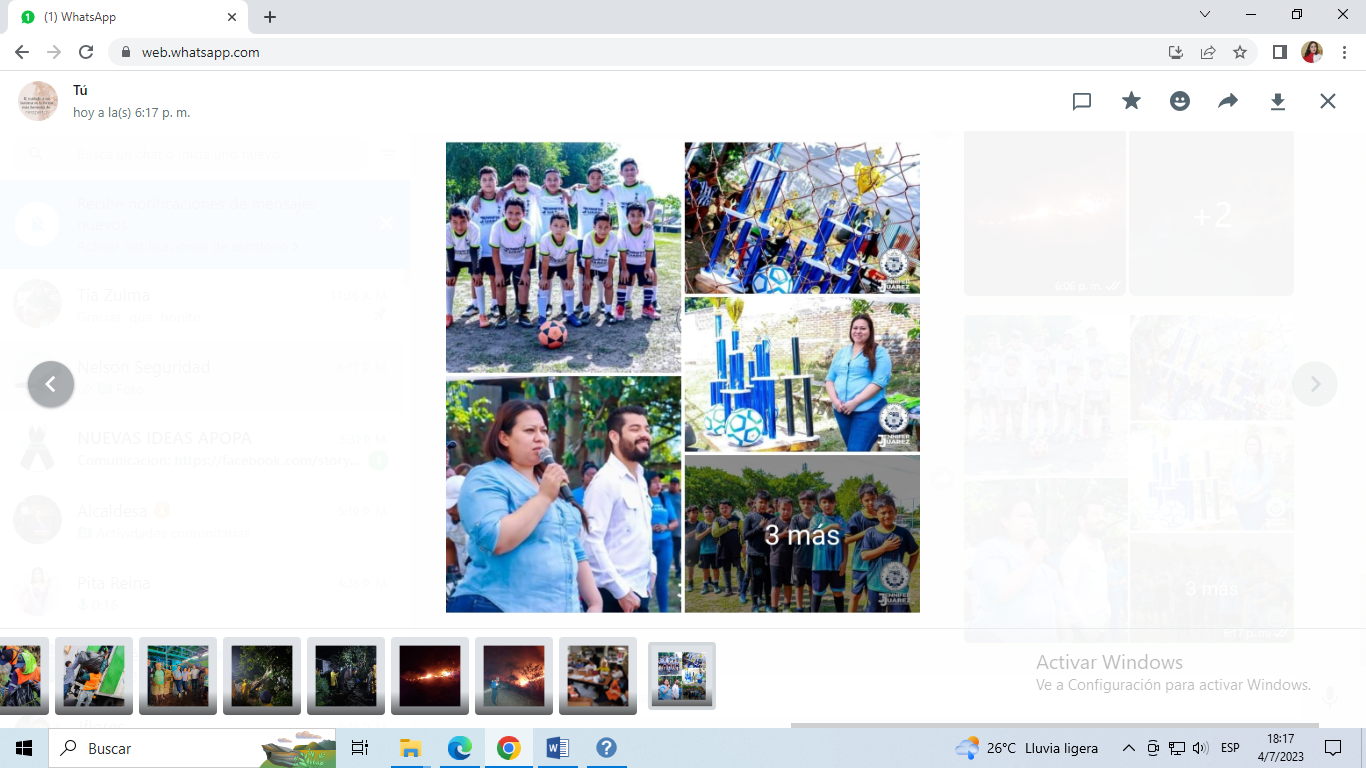 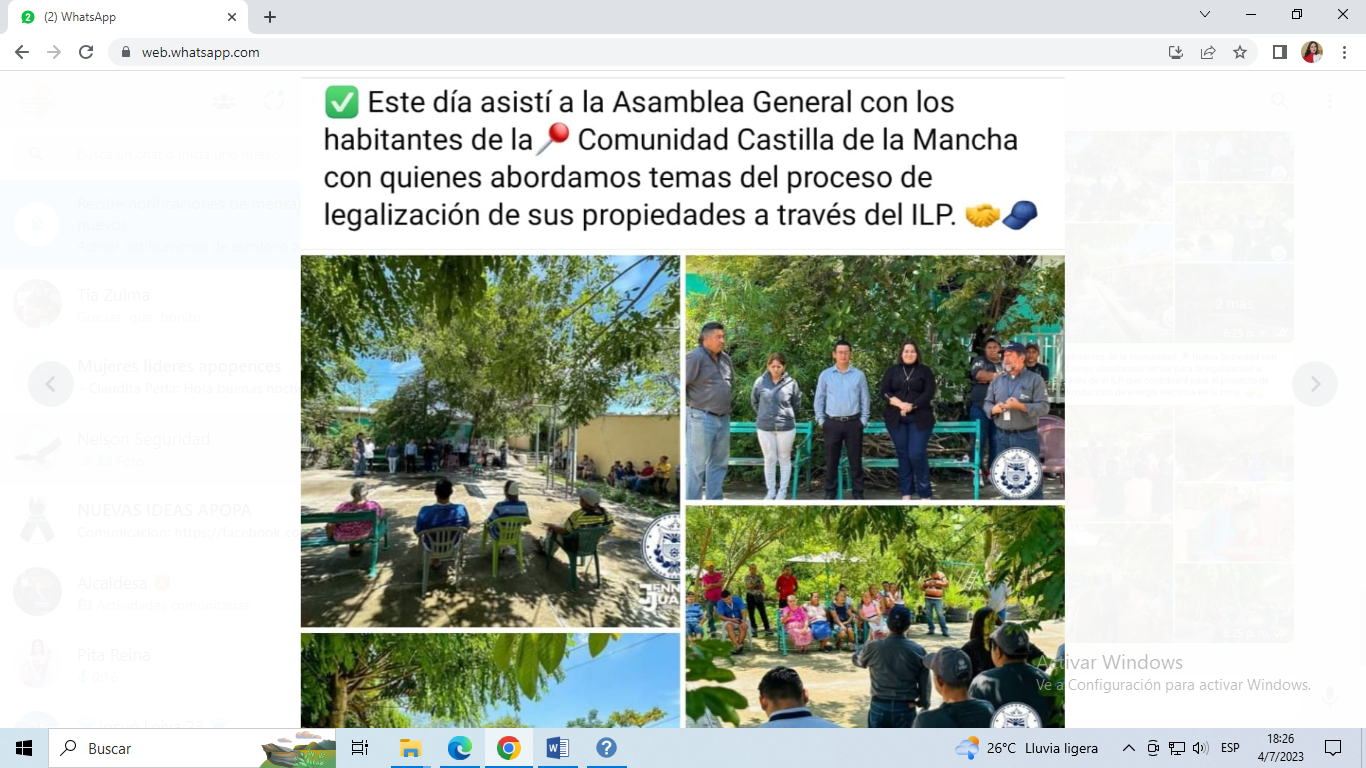 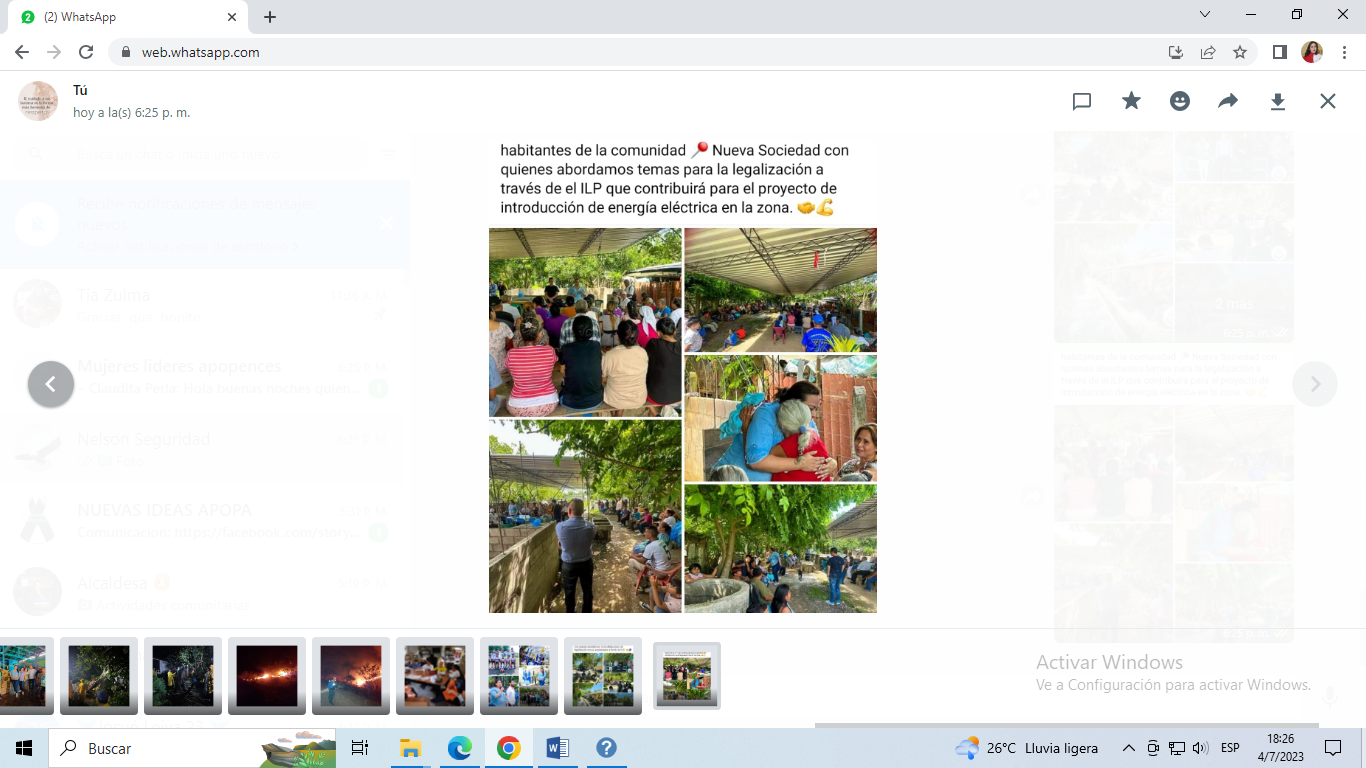 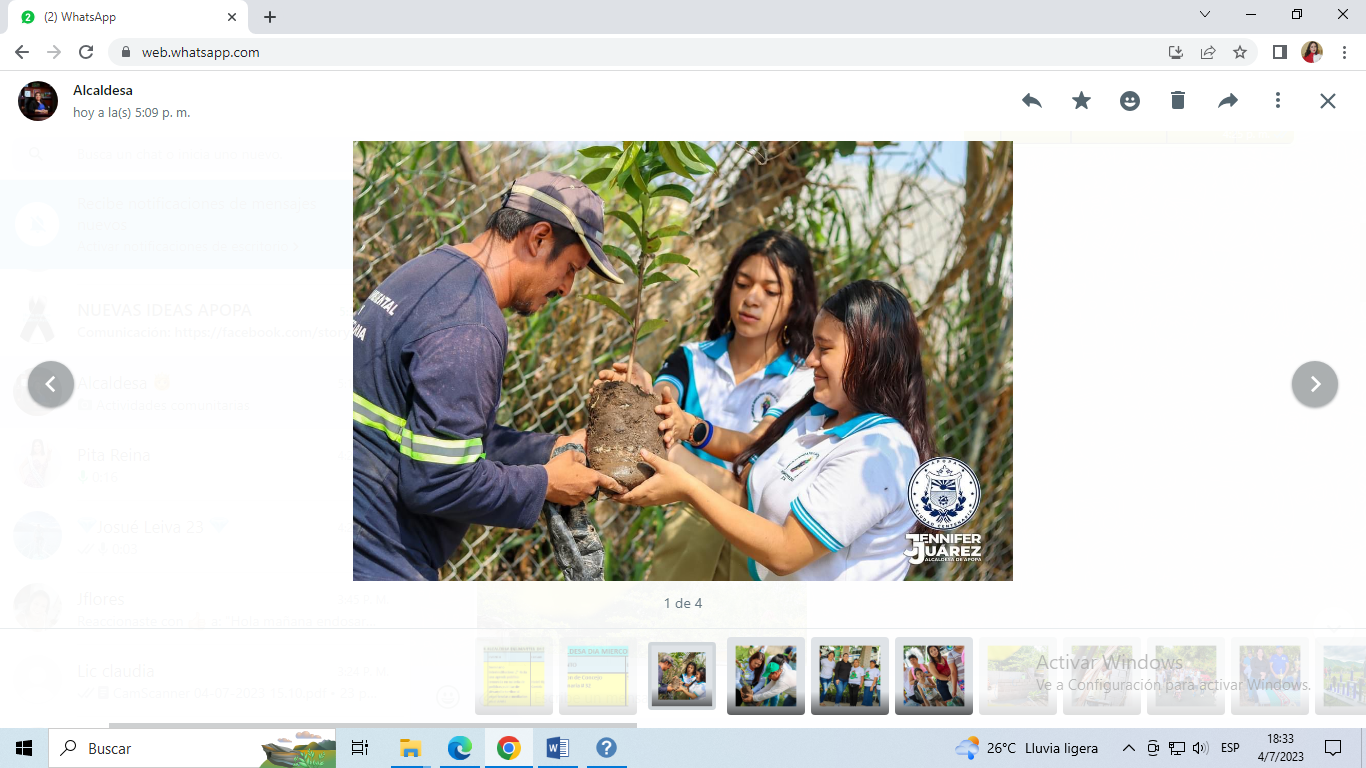 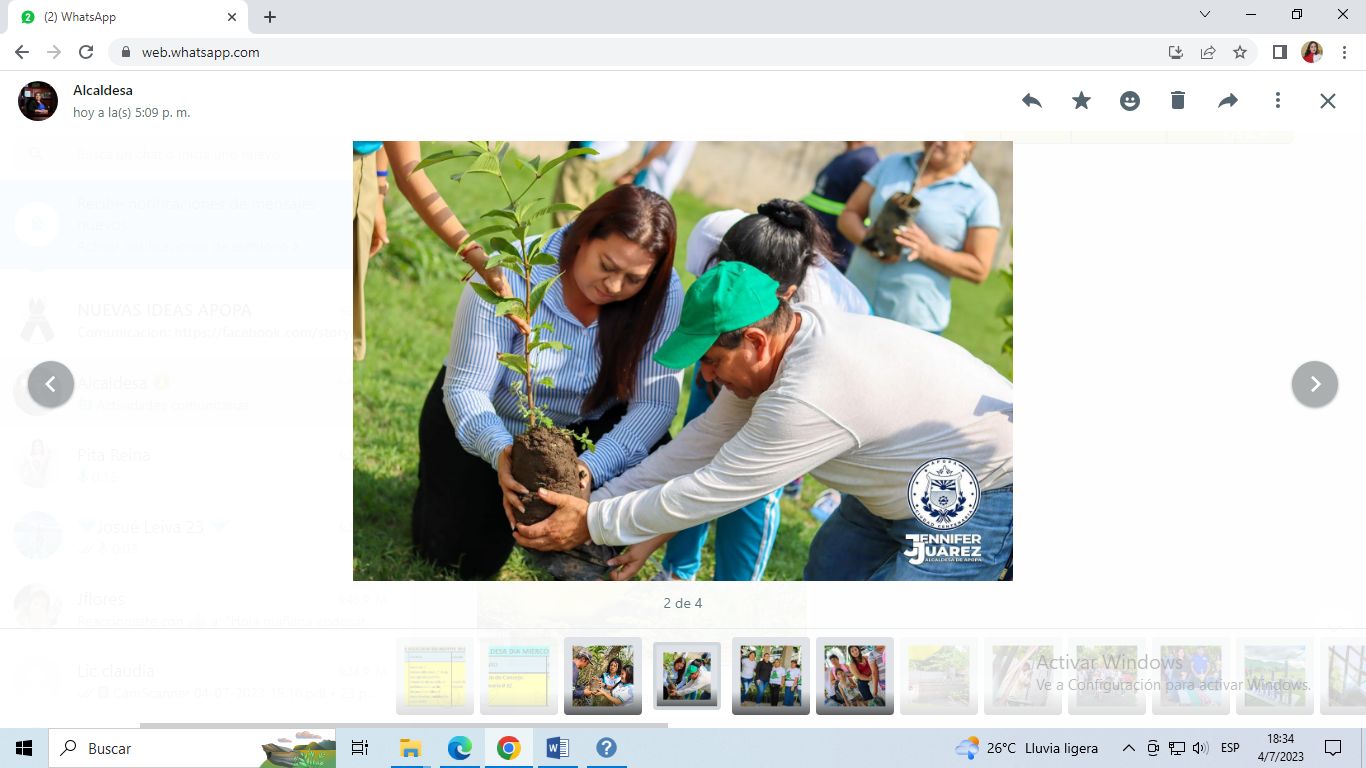 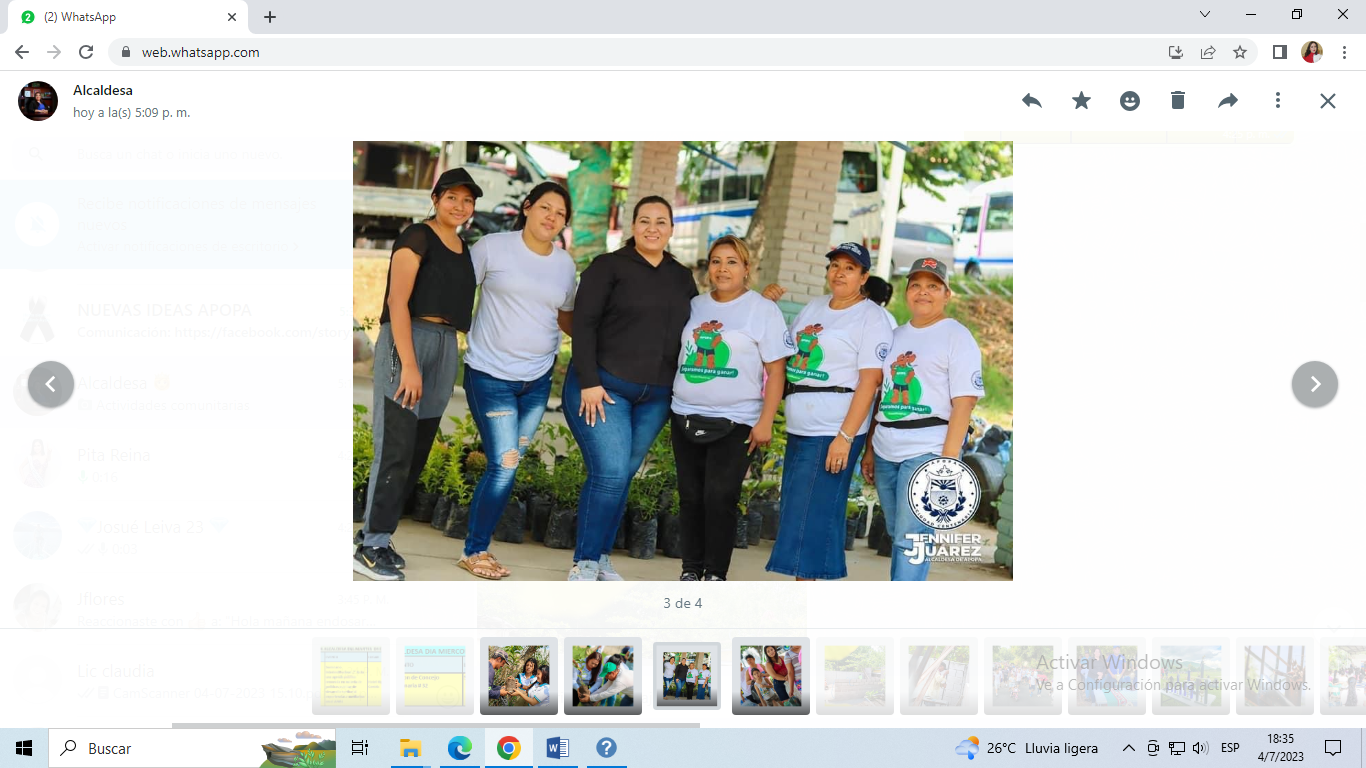 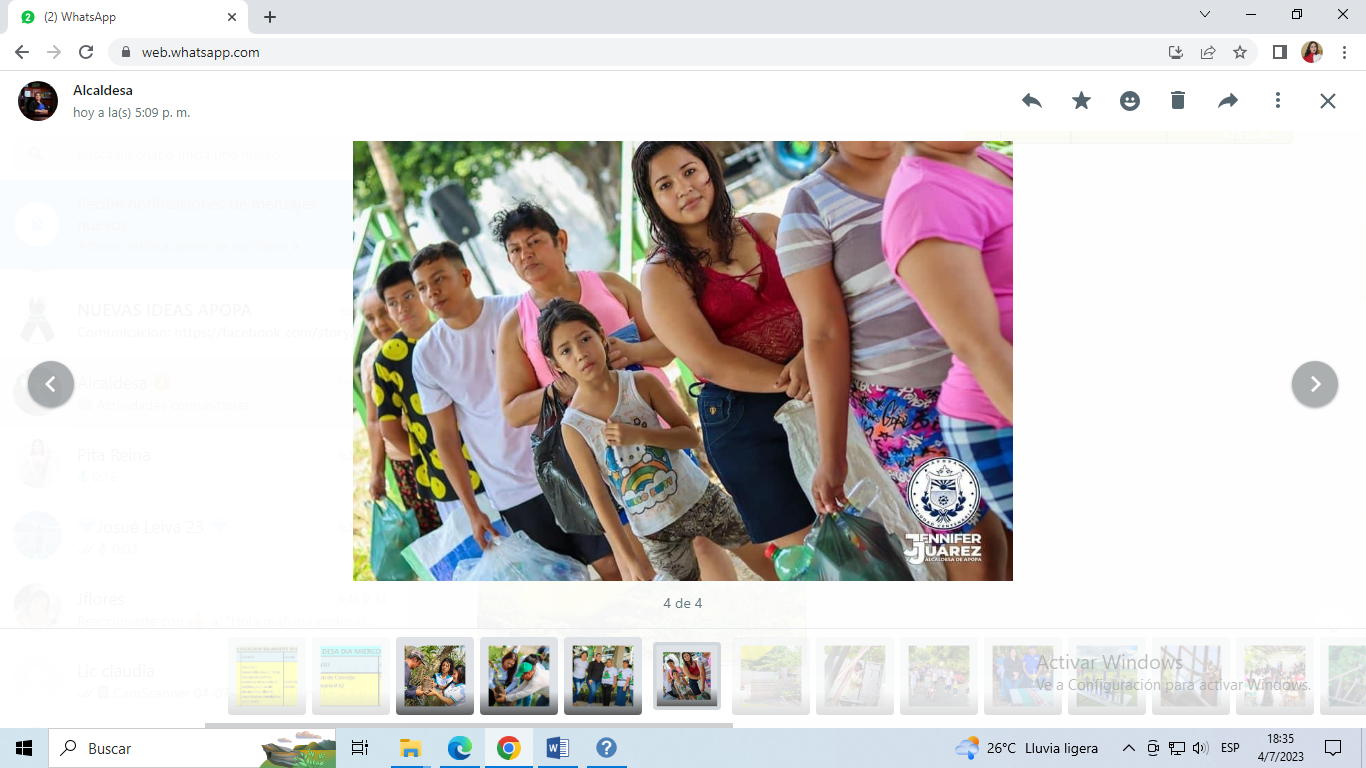 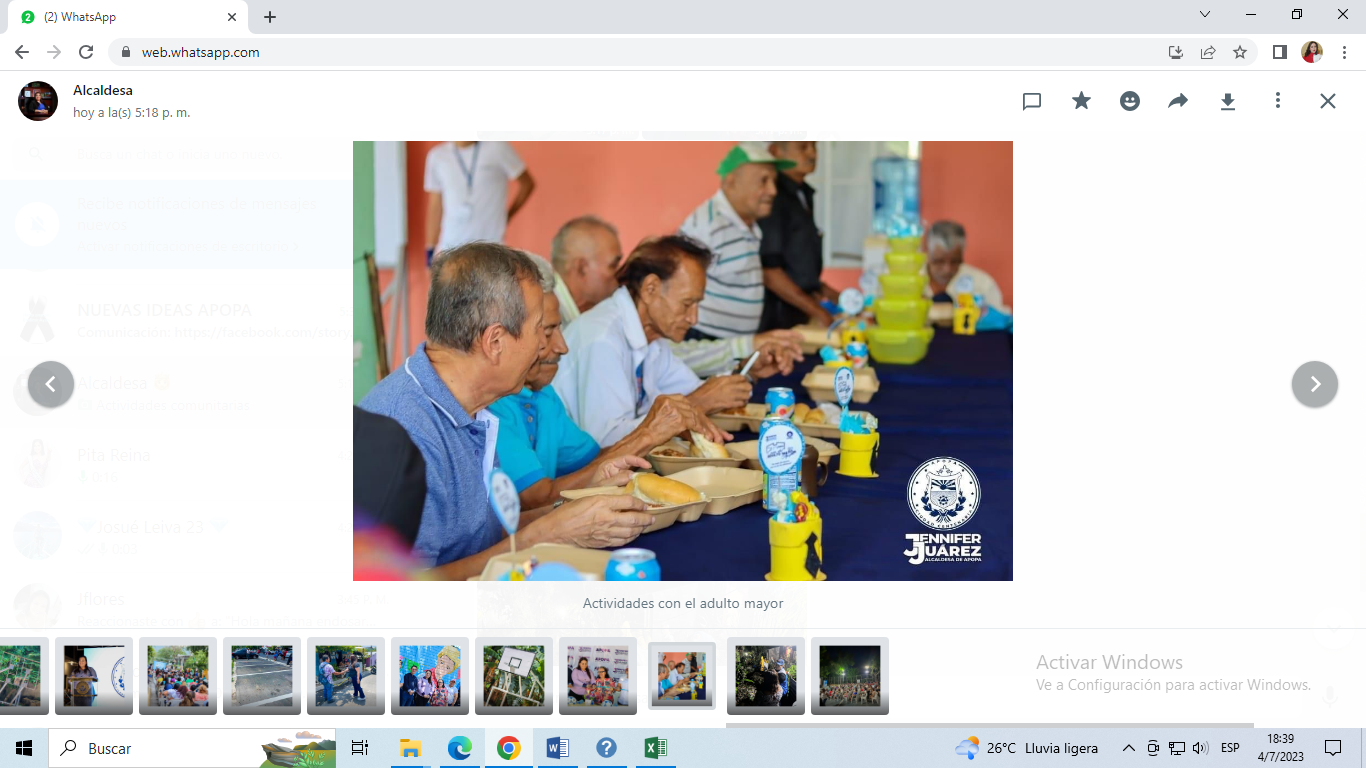 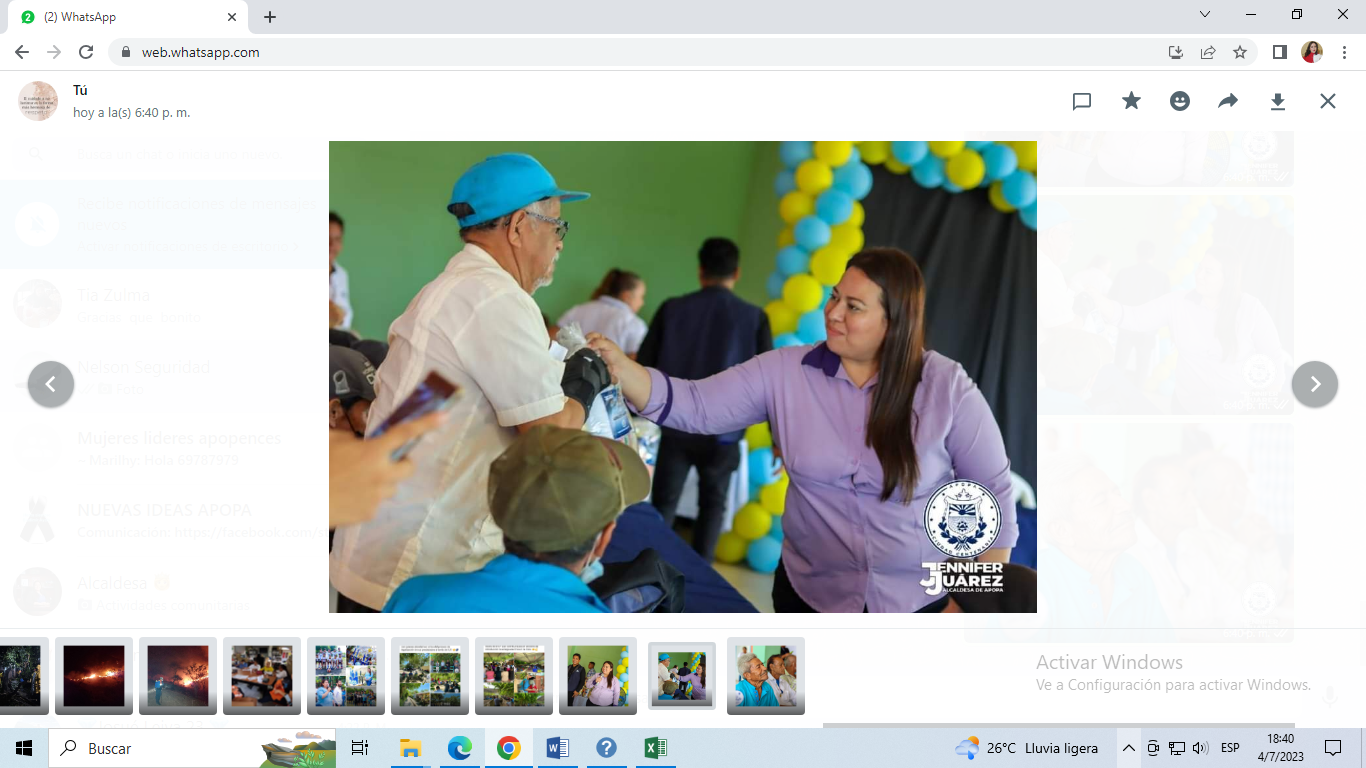 